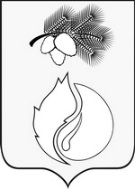 ДУМА ГОРОДА КЕДРОВОГОРЕШЕНИЕ(ПРОЕКТ)Томская областьг.КедровыйВ соответствии с пунктом 25 части 1 статьи 16 Федерального закона от 06.10.2003 № 131-ФЗ «Об общих принципах организации местного самоуправления в Российской Федерации», Законом Томской области от 15.08.2002 № 61-ОЗ «Об основах благоустройства территорий городов и других населенных пунктов Томской области», на основании Устава города КедровогоРЕШИЛА:1. Утвердить Правила благоустройства территории муниципального образования «Город Кедровый» согласно приложению.2. Решение вступает в силу со дня официального опубликования.3. Опубликовать решение в Информационном бюллетене городского округа «Город Кедровый», разместить на официальном сайте администрации города Кедрового в информационно-телекоммуникационной сети «Интернет»: http:// www.kedradm.tomsk.ru. 4. Контроль за исполнением настоящего решения возложить на социально-экономическую комиссию Думы города Кедрового.ПриложениеУТВЕРЖДЕНОрешением Думы города Кедровогоот «__» ___________2017 № _____Правила благоустройства территориимуниципального образования «Город Кедровый» Общие положения1. Настоящие Правила благоустройства территории муниципального образования «Город Кедровый» (далее - Правила) разработаны в соответствии с Федеральным законом от 06.10.2003 № 131-ФЗ «Об общих принципах организации местного самоуправления в Российской Федерации», Законом Томской области от 15.08.2002 № 61-ОЗ «Об основах благоустройства территорий городов и других населенных пунктов Томской области», Уставом муниципального образования «Город Кедровый», иными правовыми актами Российской Федерации и Томской области.2. Правила действуют на территории муниципального образования «Город Кедровый» и устанавливают единые и обязательные для исполнения нормы и требования в сфере внешнего благоустройства, определяют порядок уборки и содержания прилегающих территорий для всех лиц, являющихся собственниками, владельцами или пользователями земельных участков, зданий, строений и сооружений на территории города.Основные понятия3. Для целей настоящих Правил используются следующие основные понятия:3.1. Административный объект - здания, строения (в том числе некапитальные) и нежилые помещения делового, административного, финансового, религиозного и иного не связанного с производством назначения, за исключением объектов социальной сферы.3.2. Благоустройство территории - комплекс предусмотренных настоящими правилами мероприятий по содержанию территории, а также по проектированию и размещению объектов благоустройства, направленных на обеспечение и повышение комфортности условий проживания граждан, поддержание и улучшение санитарного и эстетического состояния территории;3.3. Вывеска - информационная конструкция, предназначенная для доведения до сведения потребителей информации в соответствии с требованиями законодательства о защите прав потребителей.3.4. Внутриквартальный проезд - территория, предназначенная для движения транспортных средств и пешеходов от магистральных улиц к жилым зданиям (их группам), организациям и другим объектам застройки внутри элементов планировочной структуры муниципального образования «Город Кедровый».3.5. Газон - участок земли, преимущественно занятый естественно произрастающей или засеянной травянистой растительностью (дерновый покров). К газону также приравниваются участки, на которых травянистая растительность частично или полностью утрачена, но должна и может быть восстановлена для возвращения данному участку функции газона.3.6. Дворовая территория - совокупность территорий, прилегающих к многоквартирным домам, включающая: тротуары, дворовые и внутриквартальные проезды, хозяйственные, детские и спортивные площадки; площадки для сбора твердых бытовых отходов, стоянки автомобилей, гостевые автостоянки, зеленые насаждения.3.7. Деятельность по благоустройству территорий - разработка проектной документации по благоустройству территорий, выполнение мероприятий по благоустройству территорий и содержание объектов благоустройства;3.8. Жилищно-эксплуатационная организация - управляющая организация, товарищество собственников жилья, жилищно-строительный, жилищный или иной специализированный потребительский кооператив, а при непосредственном управлении многоквартирным домом собственниками помещений, либо в случае если в договоре на управление многоквартирным домом отсутствует обязанность управляющей организации по содержанию придомовой территории и расположенных на ней элементов озеленения и благоустройства - иная организация (индивидуальный предприниматель), осуществляющая в соответствии с заключенным с собственниками помещений в многоквартирном доме договором на оказание услуг по содержанию придомовой территории и расположенных на ней элементов озеленения и благоустройства.3.9. Зеленые насаждения - совокупность древесно-кустарниковой и травянистой растительности естественного и искусственного происхождения на определенной территории (включая парки, скверы, газоны, цветники и т.д.), а также отдельно стоящие деревья, кустарники и другие насаждения.3.10. Земляные работы - комплекс строительных работ, включающий выемку (разработку) грунта, его перемещение, укладку с разравниванием и уплотнением грунта; сопутствующие работы (в том числе планировка площадей, откосов, полотна выемок и насыпей; отделка земляного полотна; устройство уступов по откосам (в основании) насыпей; бурение ям бурильно-крановыми машинами; рыхление грунтов; засыпка пазух котлованов), а также работы по установке и демонтажу объектов с кратковременным сроком эксплуатации, в том числе отдельно стоящих рекламных конструкций, знаково-информационных систем, осуществляемый на основании специального письменного разрешения в соответствии с Порядком предоставления разрешения на осуществление земляных работ на земельных участках, находящихся в распоряжении муниципального образования «Город кедровый».3.11. Линейные объекты - линии электропередачи, линии связи (в том числе линейно-кабельные сооружения), трубопроводы, автомобильные дороги, железнодорожные линии и другие подобные сооружения, отвечающее признакам, предусмотренным статьей 1 Градостроительного кодекса Российской Федерации.3.12. Малые архитектурные формы - элементы декоративного оформления и коммунально-технического обустройства территорий муниципального образования «Город Кедровый», не связанные с осуществлением предпринимательской деятельности в области торговли и общественного питания. Малые архитектурные формы делятся на утилитарные и неутилитарные:1) утилитарные малые архитектурные формы - устройства для оформления мобильного и вертикального озеленения, водные устройства (за исключением фонтанов), садово-парковая (уличная) мебель, коммунально-бытовое и техническое оборудование, вспомогательные архитектурные сооружения, оборудование и элементы, имеющие функциональное назначение;2) неутилитарные малые архитектурные формы - скульптуры, скульптурные композиции, стелы, фонтаны, садово-парковые скульптуры, имеющие исключительно художественно-декоративное назначение.3.13. Некапитальные нестационарные объекты - сооружения, выполненные из легких конструкций, не предусматривающих устройство заглубленных фундаментов и подземных сооружений, в том числе нестационарные торговые объекты, объекты попутного бытового обслуживания и питания, остановочные и торгово-остановочные павильоны, наземные туалетные кабины, другие объекты некапитального характера.3.14. Общественные пространства - свободные от транспортных средств территории общего пользования муниципального образования «Город Кедровый», в том числе пешеходные зоны, площади, улицы, скверы, проспекты, специально предназначенные для использования неограниченным кругом лиц в целях досуга, проведения массовых мероприятий, организации пешеходных потоков на территориях массового посещения общественного, делового назначения, объектов транспорта общего пользования, и включающие в себя пешеходные коммуникации, пешеходные зоны, участки активно посещаемой общественной застройки, участки озеленения, и иные объекты благоустройства в соответствии с настоящими Правилами.3.15. Объекты благоустройства - территории муниципального образования «Город Кедровый» (земельные участки и земли), на которых осуществляется деятельность по благоустройству. К объектам благоустройства относятся территории различного функционального назначения, на которых осуществляется деятельность по благоустройству, в том числе:1) детские площадки, спортивные и другие площадки отдыха и досуга;2) площадки автостоянок, парковок;3) улицы, пешеходные тротуары, дороги, проезды, подъездные пути земельным к участкам, зданиям, строениям, сооружениям, некапитальным нестационарным объектам;4) парки, скверы, иные зеленые зоны, в т.ч газоны и озеленение на прилегающих территориях;5) площади, набережные и другие территории;6) технические зоны транспортных, инженерных коммуникаций, водоохранные зоны;7) контейнерные площадки и площадки для складирования отдельных групп коммунальных отходов;8) площадки для выгула и дрессировки собак.3.16. Объекты рекреации - территории муниципального образования «Город Кедровый», предназначенные и используемые неограниченным кругом лиц для массового активного или тихого отдыха, прогулок, развлечения, занятий физической культурой и массовым спортом, туризмом (зоны отдыха, парки, скверы, городские пляжи, набережные и т.п.).3.17. Объекты социальной сферы - здания, строения (в том числе некапитальные) и нежилые помещения, занимаемые учреждениями здравоохранения, образования, культуры, спорта, лечебно-профилактическими учреждениями.3.18. Объекты торговли, общественного питания - магазины, некапитальные нестационарные объекты, рестораны, кафе, бары, столовые и т.п. (за исключением розничных рынков и ярмарок).3.19. Ограждение территории - вертикальная конструкция, сопряженная с земной поверхностью, предназначенная для выполнения декоративной, защитной либо декоративно-защитной функции воспрепятствования свободному доступу к объектам благоустройства и их отдельным элементам.3.20. Озеленение - элемент благоустройства и ландшафтной организации территории, обеспечивающий формирование среды муниципального образования с активным использованием зеленых насаждений, а также поддержание ранее созданной или изначально существующей природной среды на территории муниципального образования «Город Кедровый».3.21. Порубочные остатки - пни, стволы, корни, ветки, полученные в результате подрезки, вырубки (сноса) деревьев и кустарников.3.22. Придомовая территория - земельный участок, на котором расположен многоквартирный дом с элементами озеленения и благоустройства, иные предназначенные для обслуживания, эксплуатации и благоустройства данного дома и расположенные на указанном земельном участке объекты.3.23. Прилегающая территория - земельные участки в границах муниципального образования «Город Кедровый»:1) примыкающие к зданиям, строениям, сооружениям, некапитальным нестационарным объектам, принадлежащим на праве собственности или ином вещном праве физическим и юридическим лицам, независимо от их организационно-правовых форм;2) переданные целевым назначением физическим или юридическим лицам на правах, предусмотренных действующим законодательством;3) в отношении которых выданы разрешения на использование земельных участков без их предоставления и установления сервитута.3.24. Разукомплектованное транспортное средство - транспортное средство, отвечающее признакам, предусмотренным статьей 3.20 Кодекса Томской области об административных правонарушениях.3.25. Смет - грунтовые наносы, пыль, опавшие листья, мелкий мусор.3.26. Сопряжения поверхностей - бортовые камни, пандусы, ступени, лестницы.3.27. Специализированная организация - организация (индивидуальный предприниматель), осуществляющая (осуществляющий) деятельность содержанию, обслуживанию, ремонту территорий общего пользования; содержанию и обслуживанию мест захоронения (кладбищ); содержанию, обслуживанию и ремонту инженерных коммуникаций; сбору и вывозу бытовых и промышленных отходов, смета, снега и льда на территории муниципального образования «Город Кедровый».3.28. Субъекты благоустройства - лица (в том числе публичные образования, от имени которых действуют соответствующие органы государственной власти и местного самоуправления), обязанные осуществлять благоустройство территории муниципального образования «Город Кедровый».3.29. Территория индивидуального жилого дома - земельный участок, на котором расположен индивидуальный жилой дом с элементами озеленения, иными зданиями, строениями, сооружениями (в том числе некапитальными) независимо от наличия установленных искусственных ограждений.3.30. Территория общего пользования - территории муниципального образования «Город Кедровый», которыми беспрепятственно пользуется неограниченный круг лиц.3.31. Уборка территории - вид деятельности, связанный со сбором, вывозом в специально отведенные места смета, отходов производства и потребления, другого мусора, снега, льда.3.32. Усовершенствованное покрытие - элемент благоустройства территории муниципального образования, представляющий собой горизонтальную монолитную или сборную конструкцию, сопряженную с земной поверхностью, предназначенный для обеспечения условий безопасного и комфортного передвижения, а также формирования архитектурно-художественного облика среды. Различаются твердое (асфальтобетонное, бетонное, брусчатка, тротуарная плитка, природный камень), мягкое (из природных или искусственных сыпучих материалов (песок, щебень, керамзит, гранитные высевки, резиновая или асфальтовая крошка), уплотненных или укрепленных специальными смесями или находящихся в естественном состоянии усовершенствованные покрытия.3.33. Фасад - наружная (лицевая) сторона здания, сооружения. Различают главный, боковой, задний фасады. Фасады делятся на уличный и дворовый.3.34. Элементы благоустройства территории - декоративные, технические, планировочные, конструктивные устройства, растительные компоненты, различные виды оборудования и оформления, используемые как составные части благоустройства, в том числе:1) элементы озеленения;2) покрытия;3) ограждения территорий;4) водные устройства;5) уличное коммунально-бытовое и техническое оборудование;6) игровое и спортивное оборудование, не являющееся объектами капитального строительства и размещаемое на соответствующих площадках7) элементы освещения;8) средства размещения информации и рекламные конструкции;9) малые архитектурные формы и городская мебель;10) некапитальные нестационарные сооружения;11) элементы объектов капитального строительства.12) иные составные части благоустройства, предусмотренные в качестве таковых действующим законодательством и муниципальными правовыми актами муниципального образования «Город Кедровый» (далее – МПА).4. Применяемые в настоящих Правилах понятия, не указанные в настоящем разделе, используются в значениях, предусмотренных действующим законодательством Российской Федерации и Томской области, отдельными положениями настоящих Правил и отдельными МПА.Субъекты благоустройства5. Субъектами благоустройства территории муниципального образования «Город Кедровый» являются:1) Российская Федерация, Томская область в лице уполномоченных исполнительных органов государственной власти;2) муниципальное образование «Город Кедровый» в лице уполномоченных органов местного самоуправления;3) физические лица, в том числе индивидуальные предприниматели;4) юридические лица.4. Порядок участия собственников зданий (помещений в них) и сооружений в благоустройстве прилегающих территорий6. Организация благоустройства прилегающих территорий возлагается на собственников зданий (помещений в них) и сооружений и (или) уполномоченных ими в установленном действующим законодательством порядке лиц.7. Физические лица (в том числе индивидуальные предприниматели), а также юридические лица независимо от организационно-правовых форм обязаны осуществлять благоустройство принадлежащих им на праве собственности или ином законном праве объектов благоустройства в соответствии с настоящими Правилами.8. Физические лица (в том числе индивидуальные предприниматели), а также юридические лица независимо от организационно-правовых форм, владеющие на праве собственности или ином законном праве зданиями (помещениями в них), строениями, сооружениями, некапитальными нестационарными объектами в случаях, предусмотренных федеральными законами или договорами (соглашениями), обязаны осуществлять благоустройство прилегающих к таким объектам территорий в соответствии с настоящими Правилами.9. В случае если объект благоустройства принадлежит на праве собственности либо ином законном основании двум и более лицам, обязанным осуществлять благоустройство соответствующего объекта, указанные лица обязаны осуществлять деятельность по благоустройству объекта совместно. Порядок исполнения данной обязанности определяется указанными лицами в соответствии с действующим гражданским законодательством.5. Формы и механизмы общественного участия в принятии решений и реализации проектов комплексного благоустройства и развития городской среды10. Формы общественного участия:1) совместное определение целей и задач по развитию территории, инвентаризация проблем и потенциалов среды;2) определение основных видов функциональных зон и их взаимного расположения на выбранной территории;3) обсуждение и выбор типа оборудования, некапитальных объектов, малых архитектурных форм, включая определение их функционального назначения, соответствующих габаритов, стилевого решения, материалов;4) консультации в выборе типов покрытий с учетом функционального зонирования территории;6) консультации по предполагаемым типам озеленения;7) консультации по предполагаемым типам освещения и осветительного оборудования;8) участие в разработке проекта, обсуждение решений с архитекторами, проектировщиками и другими профильными специалистами;9) согласование проектных решений с участниками процесса проектирования и будущими пользователями;10) осуществление общественного контроля над процессом реализации проекта (включая как возможность для контроля со стороны любых заинтересованных сторон, так и формирование рабочей группы, общественного совета проекта, либо наблюдательного совета проекта);11) осуществление общественного контроля над процессом эксплуатации территории.11. Информирование может осуществляться, но не ограничиваться, посредством:1) создания единого информационного интернет-ресурса (сайта или приложения), который будет решать задачи по сбору информации, обеспечению «онлайн» участия и регулярному информированию о ходе проекта с публикацией фото, видео и текстовых отчетов по итогам проведения общественных обсуждений;2) работы с местными СМИ, охватывающими широкий круг людей разных возрастных групп и потенциальные аудитории проекта;3) вывешивания афиш и объявлений на информационных досках в подъездах жилых домов, расположенных в непосредственной близости к проектируемому объекту, а также на специальных стендах на самом объекте; в местах массового пребывания людей;4) информирования населения через образовательные организации, в том числе посредством организации конкурса рисунков, сочинений, проектов;6) использование социальных сетей̆ и интернет-ресурсов;7) установки специальных информационных стендов в местах с большой̆ проходимостью, на территории самого объекта проектирования.12. Механизмы общественного участия:1) обсуждение проектов в интерактивном формате;2) использование социологических инструментов (анкетирование, опросы, интервьюирование);3) проведение общественных обсуждений;4) общественный контроль.13. Общественный контроль в области благоустройства вправе осуществлять любые заинтересованные физические и юридические лица, в том числе с использованием технических средств для фото-, видеофиксации, а также общегородских интерактивных порталов в сети «Интернет». Информация о выявленных и зафиксированных в рамках общественного контроля нарушениях в области благоустройства направляется для принятия мер в уполномоченный орган и (или) на общегородской интерактивный портал в сети «Интернет». Общественный контроль в области благоустройства осуществляется с учетом положений законов и иных нормативных правовых актов об обеспечении открытости информации и общественном контроле в области благоустройства, жилищных и коммунальных услуг.6. Общие требования к проектированию, организации и эксплуатации общественных пространств14. На территориях общественных пространств при благоустройстве обеспечивается: открытость и проницаемость территорий для визуального восприятия (отсутствие глухих оград), условия беспрепятственного передвижения населения (включая инвалидов и другие маломобильные группы), приемы поддержки исторически сложившейся планировочной структуры и масштаба застройки, достижение стилевого единства элементов благоустройства с окружающей средой муниципального образования «Город Кедровый».15. Общественные пространства включают пешеходные коммуникации, пешеходные зоны, участки общественной застройки, участки озеленения, расположенные в составе территории муниципального образования. Пешеходные коммуникации и пешеходные зоны обеспечивают пешеходные связи и передвижения по территории муниципального образования.16. Участки общественной застройки с активным режимом посещения представляют собой территории административных объектов, объектов социальной сферы, торговли и т.п. объектов городского значения.17. Участки озеленения на территории общественных пространств муниципального образования «Город Кедровый» проектируются в виде цветников, газонов, одиночных, групповых, рядовых посадок, вертикальных форм озеленения.18. На территории общественных пространств допускается размещение рекламных конструкций, некапитальных нестационарных объектов в порядке, предусмотренном действующим законодательством, МПА и настоящими Правилами.7. Особые требования к доступности городских территорий19. При разработке проектов планировки и застройки территории муниципального образования «Город Кедровый», формировании жилых и рекреационных зон, проектов реконструкции и строительства дорог и других объектов транспортной инфраструктуры, зданий, сооружений необходимо учитывать потребности инвалидов и других маломобильных групп населения.20. Объекты социальной, транспортной и инженерной инфраструктуры, в том числе жилые здания постоянного и временного проживания, гостиницы, административные здания, культурно-зрелищные здания, учреждения образования, здравоохранения, социальной защиты населения, физкультурно-оздоровительные и спортивные объекты, объекты коммунально-бытового назначения, общественного питания и торговли, культовые здания, здания и сооружения связи и информации, автовокзалы, аэровокзалы, оборудуются и оснащаются:1) пандусами и поручнями;2) лифтами и подъемными платформами (при необходимости);3) местами для хранения кресел-колясок;4) санитарно-гигиеническими помещениями;5) специальными указателями переходов улиц;6) звуковой сигнализацией для незрячих и слабовидящих граждан;7) местами парковок транспортных средств21. Объекты благоустройства, места отдыха, пляжи и объекты рекреационного назначения, проезды, тротуары и пешеходные дорожки оборудуются специальными указателями переходов улиц, приспосабливаться для беспрепятственного передвижения по ним инвалидов и других маломобильных групп населения (в том числе за счет изменения параметров проходов и проездов, качества поверхности путей передвижения).22. Владелец здания и сооружения обязан приспособить как минимум один вход для маломобильных групп населения путем обустройства пандусов или иных средств подъема (лифтов, подъемников); ширина и механизм открывания двери должны обеспечивать возможность беспрепятственного доступа маломобильных групп населения.Наружные лестницы и пандусы оборудуются поручнями с учетом требований государственного стандарта к опорным стационарным устройствам.23. Проектирование, строительство, установка технических средств и оборудования, способствующих передвижению инвалидов и других маломобильных групп населения, осуществляются при новом строительстве в соответствии с утвержденной проектной документацией и действующими нормативными правовыми актами (приложение Е к методике, позволяющей объективизировать и систематизировать доступность объектов и услуг в приоритетных сферах жизнедеятельности для инвалидов и других маломобильных групп населения, с возможностью учета региональной специфики, утвержденной Приказом Минтруда России от 25.12.2012 № 627).8. Общие положения о благоустройстве территории муниципального образования Город Кедровый»24. Субъекты благоустройства обязаны:1) соблюдать чистоту и порядок на всей территории муниципального образования «Город Кедровый» в соответствии с настоящими Правилами;2) осуществлять благоустройство (включая своевременную и качественную очистку и уборку) объектов благоустройства на прилегающей территории в соответствии с настоящими Правилами и иными МПА.25. При организации благоустройства территории муниципального образования «Город Кедровый» (в предусмотренных настоящими Правилами случаях - прилегающей территории) в любое время года осуществляются следующие виды работ:1) регулярная уборка;2) обеспечение накопления, сбора и вывоза отходов в соответствии с действующим законодательством, наличие и содержание в соответствии с требованиями настоящих Правил контейнеров, урн для мусора, контейнерных площадок и площадок сбора крупногабаритных отходов;3) осуществление содержания и ремонта фасадов зданий, строений, сооружений, нежилых помещений, объектов незавершенного строительства, некапитальных нестационарных объектов, в том числе ограждений территории, малых архитектурных форм, объектов наружного освещения, а также иных элементов благоустройства и озеленения в соответствии с МПА и настоящими Правилами;4) уборка и прочистка находящихся во владении и (или) пользовании субъекта благоустройства канав, труб, трубопроводов, дренажей, предназначенных для отвода грунтовых и поверхностных вод;5) обеспечение наличия на фасаде здания, сооружения знаков адресации с указанием номера здания, сооружения и наименования улицы;6) проведение земляных и строительных работ в соответствии с требованиями, предусмотренными действующим законодательством, МПА и настоящими Правилами;7) проведение работ по посадке, содержанию, а в случае необходимости - сносу зеленых насаждений и компенсационной посадке зеленых насаждений в соответствии с МПА и настоящими Правилами;8) в предусмотренных законом случаях осуществление установки (строительства) и поддержание в нормативном состоянии объектов (сооружений), обеспечивающих беспрепятственный доступ инвалидов к объектам благоустройства;9) обеспечение беспрепятственного доступа к люкам смотровых колодцев, узлам управления инженерными сетями, источникам пожарного водоснабжения;10) ремонт и прочистку люков и решеток смотровых и ливнеприемных колодцев, дренажей, лотков, перепускных труб, трубопроводов;11) обеспечение наружного освещения, а также наличия архитектурно-художественной подсветки в случаях, предусмотренных действующим законодательством, МПА и настоящими Правилами;12) содержание, текущий и капитальный ремонт малых архитектурных форм;13) содержание, текущий и капитальный ремонт пешеходных коммуникаций и транспортных проездов, расположенных в границах территории, подлежащей благоустройству силами соответствующего субъекта благоустройства;14) выполнение обязательных иных работ, предусмотренных действующим законодательством, МПА и настоящими Правилами.26. При организации благоустройства территории муниципального образования «Город Кедровый» (в предусмотренных настоящими Правилами случаях - прилегающей территории) в летний период осуществляются следующие виды работ:1) покос сорных и карантинных трав. Высота скашиваемых сорных и карантинных трав на территории не должна превышать 15 сантиметров от поверхности земли;2) поливка и мойка тротуаров;3) ежедневное подметание дорожных покрытий, тротуаров механизированным или ручным способом;4) выполнение иных работ, предусмотренных действующим законодательством, МПА и настоящими Правилами для летнего периода;27. При организации благоустройства территории муниципального образования «Город Кедровый» (в предусмотренных настоящими Правилами случаях - прилегающей территории) в зимний период осуществляются следующие виды работ:1) территории подлежат регулярной очистке от снега и льда. Снежная масса, счищаемая с территории, может складироваться в границах территории соответствующих объектов путем формирования в снежные валы. При невозможности складирования в указанных местах снежная масса подлежит вывозу. Складирование снежной массы на территории соответствующего объекта производится с учетом обеспечения возможности отвода талых вод в период таяния снега;2) расположенные тротуары, пешеходные дорожки, места стоянки транспортных средств очищаются от свежевыпавшего снега, уплотненного снега, снежно-ледяных образований, в том числе наледи, до усовершенствованного покрытия. При отсутствии усовершенствованных покрытий снежные массы убираются методом сдвигания с оставлением слоев снега для его последующего уплотнения;3) снежная масса, счищаемая с тротуаров, пешеходных дорожек, мест стоянки транспортных средств, может складироваться в границах территории в местах, не препятствующих свободному движению пешеходов и проезду транспортных средств. Повреждение зеленых насаждений при складировании снежных масс не допускается. При невозможности складирования в указанных местах снежная масса подлежит вывозу. Вывоз снежной массы производится по мере необходимости в зависимости от интенсивности снегопада, но не позднее пяти рабочих дней после окончания снегоочистки;4) уборка тротуаров, пешеходных дорожек, мест стоянки транспортных средств, покрытых уплотненным снегом, снежно-ледяными образованиями, производится механизированным способом или вручную. Уборка образовавшегося скола уплотненного снега, снежно-ледяных образований производится одновременно со скалыванием или немедленно по его окончании путем вывоза на специализированные площадки размещения снега и льда;5) при уборке территорий в первую очередь должны быть расчищены тротуары и пешеходные дорожки, проезды во дворы и подъезды к контейнерным площадкам, контейнерам (бункерам) сбора отходов, площадкам сбора крупногабаритных отходов и пожарным гидрантам;6) очистка от снега и удаление ледяных образований с крыш, карнизов, балконов, лоджий, водосточных труб, элементов фасадов зданий и строений (в том числе некапитальных) производится по мере их образования собственниками (владельцами) данных объектов с предварительной установкой ограждений на опасных участках и принятием других охранных мероприятий, обеспечивающих безопасность. Очистка крыш и козырьков зданий от снега и удаление ледяных образований должны производиться не реже одного раза в месяц, от сосулек - по мере необходимости в зависимости от погодных условий. Наличие на конструктивных элементах крыши слоя снега свыше 10 сантиметров и сосулек при наступлении оттепели на сторонах, выходящих на пешеходную зону, не допускается;7) при сбрасывании снега и ледяных образований обеспечивается безопасность пешеходов, транспортных средств, сохранность зеленых насаждений, воздушных линий уличного освещения и связи, рекламных конструкций и иных элементов внешнего благоустройства и озеленения. При невозможности складирования в указанных местах снежная масса подлежит вывозу. Сброшенный снег и ледяные образования подлежат складированию на территории, а в случае невозможности указанного складирования либо невозможности обеспечения отвода талых вод в период таяния снега подлежат вывозу для размещения в местах, определяемых в соответствии с настоящими Правилами, в течение суток;8) вывоз снега и ледяных образований с территорий и их последующее размещение в местах, определяемых в соответствии с настоящими Правилами, осуществляется собственниками (владельцами) указанных объектов.28. Организация благоустройства дворовых территорий (в предусмотренных настоящими Правилами случаях - прилегающей территории) в зимний период, помимо выполнения перечня работ, предусмотренного пунктом 27 настоящих Правил, осуществляется с учетом следующих требований:1) дворовые территории многоквартирных домов, тротуары, пешеходные дорожки и части территорий внутриквартальных проездов очищаются от свежевыпавшего снега, уплотненного снега, снежно-ледяных образований, в том числе наледи, до усовершенствованного покрытия, а в случае невозможности очистки до усовершенствованного покрытия (в связи с высокой вероятностью его повреждения) - с оставлением слоев снега, не превышающих 3 сантиметров от поверхности усовершенствованного покрытия, для его последующего уплотнения. При отсутствии усовершенствованных покрытий снежные массы убираются методом сдвигания с оставлением слоев снега для его последующего уплотнения;2) ликвидация наледи (гололеда) производится путем обработки тротуаров и дворовых территорий песком (песко-соляной смесью). В первую очередь обрабатываются выходы из подъездов многоквартирных домов, тротуары и дворовые переходы с уклонами и спусками и участки с интенсивным пешеходным движением;3) складирование снежной массы производится с учетом обеспечения возможности отвода талых вод в период таяния снега;4) очистка от снега и удаление ледяных образований с крыш, карнизов, водосточных труб, элементов фасадов многоквартирных домов (в том числе козырьков над входами) производится по мере их образования жилищно-эксплуатационными организациями с предварительной установкой ограждений на опасных участках и принятием других охранных мероприятий, обеспечивающих безопасность;5) вывоз снега и ледяных образований с дворовых территорий и их последующее размещение в местах, определяемых в соответствии с настоящими Правилами, осуществляется жилищно-эксплуатационными организациями, в том числе путем заключения соответствующих договоров со специализированными организациями;6) периодичность и технология проведения механизированной и ручной уборки территории в зимний период осуществляется в соответствии с установленными Правилами и нормами технической эксплуатации жилищного фонда.29. Организация благоустройства территорий индивидуальных жилых домов (в предусмотренных настоящими Правилами случаях - прилегающей территории) в зимний период, помимо выполнения перечня работ, предусмотренных пунктом 27 настоящих Правил, осуществляется с учетом следующих требований:1) организация благоустройства территорий индивидуальных жилых домов осуществляется собственниками (иными законными владельцами) индивидуальных жилых домов;2) снежная масса, счищаемая с территории индивидуального жилого дома, может складироваться в границах земельного участка соответствующего домовладения. При невозможности складирования в границах земельного участка соответствующего домовладения снежная масса подлежит вывозу. Не допускается складирование снежной массы, счищаемой с территории индивидуального жилого дома, на территории общего пользования. Складирование снежной массы на территории земельного участка соответствующего домовладения производится с учетом обеспечения возможности отвода талых вод в период таяния снега;3) очистка от снега и удаление ледяных образований с крыш, карнизов, водосточных труб, элементов фасадов индивидуальных жилых домов производится по мере их образования собственниками (владельцами) индивидуальных жилых домов с предварительной установкой ограждений на опасных участках и принятием других охранных мероприятий, обеспечивающих безопасность;4) вывоз снега и ледяных образований с территорий индивидуальных жилых домов и их последующее размещение в местах, определяемых в соответствии с настоящими Правилами, осуществляется собственниками (владельцами) индивидуальных жилых домов.30. На территории муниципального образования «Город Кедровый» запрещается:1) загрязнение или засорение объектов благоустройства, выбрасывание мусора, перемещение уличного смета, листьев, скошенной травы, порубочных остатков, упаковочной тары либо их складирование (размещение);2) складирование (размещение) строительных материалов, строительных отходов, жидких отходов, дров, навоза, металлолома и крупногабаритного мусора, снега и льда в неустановленных для этого местах в соответствии с действующим законодательством, МПА и настоящими Правилами;3) размещение (хранение) разукомплектованных транспортных средств, прицепов;4) размещение (хранение) транспортных средств на газонах, иных объектах озеленения, детских и спортивных площадках;5) сжигание отходов, уличного смета, мусора, листьев, скошенной травы, порубочных остатков, упаковочной тары;6) выдвижение или перемещение на проезжую часть улиц, дорог и проездов снежных масс, снежно-ледяных образований, льда с территории внутриквартальных проездов, дворовых территорий, территорий административных объектов, объектов социальной сферы, объектов торговли, общественного питания, с территорий индивидуальной жилой застройки, строительных площадок, территорий гаражной застройки, автомобильных парковок, стоянок, зеленых насаждений и иных объектов благоустройства, предусмотренных настоящими Правилами;7) загромождение проезжей части улиц, дорог и проездов при производстве земляных и строительных работ;8) производство земляных работ без необходимых разрешительных документов, предусмотренных настоящими Правилами и МПА, или с нарушением установленных настоящими Правилами требований;9) осуществление ремонта и содержания фасадов зданий, сооружений, некапитальных нестационарных объектов с нарушением требований, установленных МПА и настоящими Правилами;10) осуществление сноса, подрезки, пересадки зеленых насаждений с нарушением требований, установленных МПА и настоящими Правилами;11) засорение канализационных, водопроводных колодцев и других инженерных коммуникаций; осуществление сброса воды и сточных вод в водопроводные, канализационные, дренажные, ливневые колодцы и трубопроводы, а также в другие неустановленные места;12) осуществление ремонта и мойки транспортных средств в неустановленных местах;13) установка металлических гаражей, контейнеров;14) установка некапитальных нестационарных объектов, ограждений территории с нарушением требований, установленных МПА и настоящими Правилами (за исключением некапитальных нестационарных объектов, в отношении которыхдействующим законодательством установлены специальные правила размещения как с предоставлением, так и без предоставления земельного участка);15) осуществление самовольного перекрытия внутриквартальных проездов посредством установки железобетонных блоков, столбов, ограждений, шлагбаумов, объектов, сооружений и других устройств;16) осуществление самовольного подключения хозяйственно-бытовой канализации в дренажную сеть, сети ливневой канализации, открытые водоемы (реки, ручьи, озера и т.п.);17) осуществление выпаса (выгула) домашних животных в неустановленных местах;18) размещение объявлений и иной информации в неустановленных местах, а также нанесение рисунков и надписей на здания, строения, сооружения, инженерные коммуникации, другие элементы благоустройства;19) обнажение корней деревьев на расстоянии ближе 1,5 метров от ствола, засыпка корневой шейки деревьев землей, строительным мусором и иными инертными материалами;20) использование малых архитектурных форм, размещенных на территориях общего пользования, не по назначению (функциональному или художественно-декоративному).9. Особенности организации благоустройства придомовых территорий, территорий индивидуальных жилых домов31. Организация благоустройства эксплуатации придомовых территорий, территорий индивидуальных жилых домов осуществляется субъектами благоустройства или уполномоченными ими лицами в соответствии с действующим законодательством, МПА и настоящими Правилами.32. Организация благоустройства придомовых территорий, помимо выполнения требований, предусмотренных разделом 8 настоящих Правил, также включает:1) обеспечение в неканализованных многоквартирных домах содержания в чистоте дворовых туалетов, производство их дезинфекции;2) регулярную (по мере заполнения) очистку выгребных ям (вывоз сточных вод), недопущение выхода на рельеф объекты сточных вод, а также сброс сточных вод в водные объекты.;3) организацию выпаса (выгула) домашних животных исключительно в местах, определенных в соответствии с действующим законодательством;4) осуществление осмотров придомовой территории с целью установления возможных причин возникновения дефектов расположенных в ее границах подъездов, проездов, тротуаров, дорожек, отмосток, малых архитектурных форм и т.п., принимать меры по их устранению;5) обеспечение выноса за пределы мусороприемных камер емкости с отходами не ранее одного часа до прибытия специального автотранспорта.33. Организация благоустройства территорий индивидуальных жилых домов, помимо выполнения требований, предусмотренных разделом 8 настоящих Правил, также включает:1) обеспечение в неканализованных индивидуальных жилых домах содержания в чистоте дворовых туалетов, производство их дезинфекции;2) регулярную (по мере заполнения) очистку выгребных ям (вывоз сточных вод), недопущение выхода на рельеф сточных вод, а также сброс сточных вод в водные объекты;3) оборудование и очистка водоотводных канав и труб, обеспечение пропуска ливневых и талых вод, недопущение подтопления соседних участков, тротуаров, улиц и проездов;4) озеленение лицевых частей участков;5) организацию вывоза мусора на полигоны для твердых бытовых отходов;6) эксплуатацию земельного участка, индивидуального жилого дома, хозяйственных построек в соответствии с требованиями пожарной безопасности.10. Особенности организации благоустройства территорий объектов рекреации34. Организация благоустройства территории объектов рекреации (в предусмотренных настоящими Правилами случаях - прилегающей территории) осуществляется собственниками (владельцами) соответствующих территорий в соответствии с действующим законодательством, МПА и настоящими Правилами.35. Территория объекта рекреации должна быть подготовлена к принятию посетителей. Подготовка зон отдыха, расположенных на территориях общего пользования муниципального образования «Город Кедровый» и находящихся в собственности, аренде или безвозмездном пользовании муниципального образования «Город Кедровый», организуется Администрацией города Кедрового.36. Организация благоустройства территории объектов рекреации (в предусмотренных настоящими Правилами случаях - прилегающей территории) осуществляется в соответствии с требованиями, предусмотренными разделом 8 настоящих Правил.11. Особенности организации благоустройства территорий административных объектов, объектов социальной сферы, торговли, общественного питания37. Организация благоустройства территории административных объектов, объектов социальной сферы, торговли, общественного питания (в предусмотренных настоящими Правилами случаях - прилегающей территории) осуществляется собственниками (иными законными владельцами) указанных объектов, либо уполномоченными ими лицами.38. Организация благоустройства территории административных объектов, объектов социальной сферы, торговли, общественного питания (в предусмотренных настоящими Правилами случаях - прилегающей территории) осуществляется в соответствии с требованиями, предусмотренными разделом 8 настоящих Правил.12. Особенности организации благоустройства территорий розничных рынков и ярмарок39. Организация благоустройства территории розничных рынков и ярмарок (в предусмотренных настоящими Правилами случаях - прилегающей территории) осуществляется управляющей розничным рынком компанией или организатором ярмарки соответственно в соответствии с действующим законодательством, МПА и настоящими Правилами.40. Организация благоустройства территории розничных рынков и ярмарок (в предусмотренных настоящими Правилами случаях - прилегающей территории) осуществляется в соответствии с требованиями, предусмотренными разделом 8 настоящих Правил, с учетом предусмотренных настоящим разделом особенностей.41. Территории розничных рынков и ярмарок должны быть благоустроены, иметь твердые покрытия и уклоны для стока ливневых и талых вод. Территории розничных рынков также должны быть оборудованы туалетами, хозяйственными площадками, контейнерными площадками, контейнерами и урнами, иметь водопровод и канализацию. Территории ярмарок должны быть приспособлены для осуществления торговли с применением передвижных средств развозной и разносной торговли.42. Территории розничных рынков подлежат ежедневной уборке. Уборка территории ярмарок (а в случае, если проведение ярмарки осуществляется более одних суток - ежедневная уборка) производится после их закрытия с обязательной предварительной поливкой в теплое время года. Текущая уборка производится в течение дня.43. Организация благоустройства территории розничных рынков и ярмарок, помимо выполнения требований, предусмотренных разделом 8 настоящих Правил, также включает:1) содержание и своевременный ремонт усовершенствованного твердого покрытия территории розничных рынков, ярмарок, входов и въездов;2) текущий ремонт и покраску расположенных на территории розничного рынка, ярмарки зданий, строений, сооружений, а также некапитальных нестационарных объектов, ограждений территории розничного рынка, ярмарки, их очистку от размещенной с нарушением настоящих Правил наружной рекламы и иной информационно-печатной продукции;3) оборудование и содержание на территории розничных рынков, ярмарок общественных туалетов (в том числе временных).13. Общие требования к некапитальным нестационарным объектам44. Размещение некапитальных нестационарных объектов на территории муниципального образования «Город Кедровый» осуществляется в соответствии с требованиями действующего законодательства Российской Федерации, Томской области, МПА.45. Размещение нестационарных торговых объектов на землях или земельных участках, находящихся в государственной или муниципальной собственности, осуществляется на основании схемы размещения нестационарных торговых объектов в соответствии с Федеральным законом от 28.12.2009 № 381-ФЗ «Об основах государственного регулирования торговой деятельности в Российской Федерации», Земельным кодексом Российской Федерации и принятыми во исполнение указанных федеральных законов нормативными правовыми актами Томской области и МПА.46. Организация благоустройства территорий некапитальных нестационарных объектов (в предусмотренных настоящими Правилами случаях - прилегающие территории) осуществляется в соответствии с требованиями, предусмотренными разделом 8 настоящих Правил, с учетом предусмотренных настоящим разделом особенностей.47. Правообладатель некапитального нестационарного объекта обязан содержать в исправном состоянии фасады объекта, по мере необходимости очищать от пыли и грязи стеклянные поверхности, очищать фасады от самовольно размещенной информационно-печатной продукции, производить санитарную уборку в границах прилегающей территории, и вывоз мусора (снега). Скамейки, урны и другие малые архитектурные формы, а также пространство вокруг них, подходы к ним в пределах прилегающей территории должны быть очищены от снега, наледи, мусора. Очистка урн должна производиться по мере их заполнения, но не реже одного раза в день.14. Общие требования по уборке и содержанию водных объектов48. Содержание водных объектов осуществляется их владельцами в соответствии с действующим законодательством.49. Физические лица при осуществлении общего водопользования имеют право:1) пользоваться водными объектами для отдыха, туризма, спорта, любительского и спортивного рыболовства в порядке, установленном законодательством Российской Федерации и законодательством Томской области, для полива садовых, огородных, дачных земельных участков, ведения личного подсобного хозяйства, других целей, связанных с использованием водных объектов для личных (бытовых) нужд;2) пользоваться береговой полосой для передвижения без использования механических транспортных средств и пребывания у водного объекта общего пользования;3) осуществлять общее водопользование в соответствии с водным законодательством Российской Федерации.50. На водных объектах общего пользования в летний период запрещается:1) купаться в иных местах массового отдыха людей, где выставлены щиты (аншлаги) с предупреждающими и запрещающими знаками и надписями, а также у пристаней, причалов в пределах запретных и охраняемых зон отчуждения мостов, водопроводных и иных сооружений;2) стирать белье и купать животных в местах, отведенных для купания людей;3) распивать спиртные напитки, купаться в состоянии алкогольного опьянения;4) загрязнять и засорять водоемы и береговую полосу;5) осуществлять мойку автотранспортных средств и другой техники в водных объектах и на береговой полосе водного объекта;6) размещать отвалы размываемых грунтов, складировать бытовой и строительный мусор (захламлять), минеральные и органические удобрения и ядохимикаты на береговой полосе водного объекта;7) производить сброс в водные объекты жидких бытовых и твердых коммунальных отходов;8) осуществлять выпас сельскохозяйственных животных на прибрежной полосе водного объекта;9) размещать места захоронения отходов производства и потребления, радиоактивных, химических, взрывчатых, токсичных, отравляющих и ядовитых веществ.51. Место для массового организованного отдыха населения на водных объектах должно быть оборудовано общественными туалетами, контейнерами для сбора твердых коммунальных отходов, урнами для мелкого мусора, раздевалками, соответствующими аншлагами, стойками для спасательного инвентаря, лежаками, а также проведены работы: водолазное обследование и очистка дна акватории массового организованного отдыха населения, лабораторные исследования проб воды.52. В летний период вывоз коммунальных отходов должен производиться не реже двух раз в неделю.53. Ежегодно место для массового организованного отдыха населения должно подсыпаться чистым песком.54. Проведение строительных, дноуглубительных, взрывных, буровых и других работ, связанных с изменением дна и берегов водных объектов общего пользования, осуществляется в соответствии с требованиями градостроительного и природоохранного законодательства.55. Об условиях осуществления общего водопользования или его запрещения население оповещается через средства массовой информации; специальными информационными знаками, аншлагами.56. Физические лица при осуществлении общего водопользования обязаны соблюдать иные требования общего водопользования, предусмотренные законодательством Российской Федерации, Томской области, МПА.15. Общие требования по уборке и содержанию кладбищ57. Содержание кладбищ осуществляется согласно федеральному законодательству и правилам содержания мест захоронения (кладбищ), установленным МПА.58. Санитарное содержание кладбищ осуществляет Администрация города Кедрового.59. Требования к содержанию кладбищ:1) Содержание в исправном состоянии ограждения (по всему периметру) кладбища.2) Общественные туалеты на кладбищах должны находиться в чистом и исправном состоянии.3) Своевременная очистка от мусора на территории кладбища, а также за ограждением кладбища по периметру ограждения в радиусе 25-ти метров.4) Своевременная очистка от мусора территорий входных узлов (калиток), пешеходных дорожек между рядами мест захоронений, секторов, рядов.5) Своевременная уборка от мусора территорий контейнерных площадок, расположенных на территории кладбища и за ограждением кладбища. Сбор мусора производить в контейнеры для сбора ТБО (не допуская 90 % наполняемости контейнеров). Вывоз ТБО осуществляется на полигон ТБО.6) Осуществлять вывоз крупногабаритного, строительного мусора, металлических конструкций (оград, надгробий, венков и т.д.) с мест, определенных под их складирование и с территории кладбища 1 раз в неделю на полигон ТБО.7) Входные ворота на общественном кладбище держать открытыми только во время прохождения траурной процессии, установки памятника или ограждения. На время посещения общественного кладбища должны быть открыты входные калитки (ворота закрыты на замок).8) Своевременная вырубка аварийных деревьев и кустарников на дорожках и проходах между рядами захоронений, не допускается наличие поваленных деревьев и кустарников.9) В летний период производить покос травы (не допуская высоты травы более 20 см) обочин дорог на территории кладбища, подъездной дороги и вокруг автостоянки.10) В весенне-летний период не допускать зарастания кустарником и деревьями свободные земельные участки в секторах.11) Проводить благоустроительные работы в секторе 2а (сектор захоронения невостребованных тел, останков) кладбища № 2:- в весенний период восстановить разрушенные холмики, поправить кресты или памятники, восстановить таблички (по мере необходимости).- зимний период: своевременно очищать от снега подъездную дорогу к кладбищу, автостоянки и дороги на территории кладбища. Снег, счищенный с территории кладбища, сдвигается в места временного складирования снежной массы. Места временного складирования снежной массы определяются заказчиком. Высота снежного вала не должна превышать 1,5 метров. Счищаемый снег допускается временно складировать в местах временного складирования на срок не более 5 рабочих дней, по истечении которых снег подлежит вывозу на снежную свалку.16. Порядок размещения передвижных зрелищных сооружений (цирков, аттракционов)60. Площадки на территории муниципального образования «Город Кедровый» для проведения массовых зрелищных мероприятий и размещения сборно-разборных конструкций и (или) гастролирующих передвижных зрелищных сооружений (цирков, аттракционов и др.) устанавливаются Администрацией города Кедрового.61. Размещение сборно-разборных конструкций и (или) гастролирующих передвижных зрелищных сооружений (далее - сооружения) осуществляется на основании договора аренды земельного участка и письменного ознакомления руководителя администрации гастролирующего учреждения культурно-массового отдыха и (или) организатора зрелищных мероприятий на территории муниципального образования «Город Кедровый» с настоящими Правилами.17. Общие требования к благоустройству территорий размещения контейнерных площадок и площадок для сбора крупногабаритных отходов, сбору, складированию и вывозу уличного смета, снега, льда62. Субъекты благоустройства обязаны обеспечить на территории осуществления своей деятельности (жизнедеятельности) организацию мест накопления отходов - контейнерных площадок и площадок для сбора крупногабаритных отходов, а также вывоз отходов в целях их размещения (утилизации, переработки) в соответствии с требованиями действующего законодательства.63. Организуемые субъектами благоустройства контейнерные площадки, в том числе площадки, предназначенные для размещения на них контейнеров сбора отходов с территории субъекта благоустройства, должны располагаться в границах земельного участка (территории) субъекта благоустройства. Требования к размещению контейнерных площадок и подъездных путей на территориях общего пользования муниципального образования «Город Кедровый» определяются МПА.64. Размещение контейнеров сбора отходов и содержание контейнерных площадок и площадок для сбора крупногабаритных отходов осуществляются в соответствии с действующим законодательством, МПА и настоящими Правилами. Расчетный объем контейнеров должен соответствовать фактическому накоплению отходов в периоды наибольшего их образования.65. Размещение контейнерных площадок для контейнеров сбора отходов и площадок для сбора крупногабаритных отходов выполняется в соответствии с СанПиН 42-128-4690-88 «Санитарные правила содержания территории ненаселенных мест».66. Администрацией города Кедрового ведутся соответствующие реестры контейнерных площадок и площадок для сбора крупногабаритных отходов, а также схемы размещения контейнерных площадок и площадок для сбора крупногабаритных отходов на территории муниципального образования «Город Кедровый».67. Лица, на которых в соответствии с настоящими Правилами возложена ответственность за состояние, содержание контейнеров сбора отходов, контейнерных площадок и площадок для сбора крупногабаритных отходов, кроме соблюдения санитарных правил и норм должны обеспечить:1) наличие искусственного водонепроницаемого и химически стойкого покрытия (асфальт, керамзитобетон, полимербетон, керамическая плитка и др.) поверхности площадки;2) содержание контейнеров в надлежащем техническом состоянии, обеспечение их ремонта или замены;3) окраску контейнеров (бункеров) сбора отходов по мере необходимости, но не менее двух раз в год (весной и осенью);4) наличие в непосредственной близости от контейнерных площадок, площадок сбора крупногабаритных отходов специально оборудованных стендов с нанесением на них информации способом, обеспечивающим ее механическую стойкость, о лице, на которое в соответствии с настоящими Правилами возложена ответственность за состояние, содержание контейнеров сбора отходов; контактном номере телефона указанного лица; номере контейнерной площадки, где размещен контейнер; графике вывоза отходов; графике размещения производителями отходов крупногабаритных отходов; виде отходов, которые подлежат помещению в данный контейнер;5) недопущение попадания в контейнеры опасных отходов либо отходов другого вида, чем предусмотрено для соответствующего контейнера.68. Общие требования к вывозу уличного смета, снега и льда:1) вывоз уличного смета с автомобильных дорог общего пользования местного значения, территорий общего пользования муниципального образования «Город Кедровый», внутриквартальных проездов и иных объектов благоустройства муниципального образования «Город Кедровый», а также с территорий, указанных в настоящих Правилах, осуществляется в места, определяемые в соответствии с законодательством о санитарно-эпидемиологическом благополучии населения и законодательством об охране окружающей среды, а также в соответствии с МПА;2) вывоз снега и льда с автомобильных дорог общего пользования местного значения, территорий общего пользования муниципального образования «Город Кедровый», внутриквартальных проездов и иных объектов благоустройства муниципального образования «Город Кедровый», а также с территорий, указанных в настоящих Правилах, осуществляется на площадки под временное складирование снега.18. Организация благоустройства автомобильных дорог общего пользования местного значения, внутриквартальных проездов69. Требования настоящих Правил по организации и осуществлению благоустройства автомобильных дорог общего пользования местного значения (далее автомобильных дорог), внутриквартальных проездов применяются в части, не противоречащей законодательству об автомобильных дорогах и дорожной деятельности.70. Организация благоустройства автомобильных дорог, их отдельных конструктивных элементов и дорожных сооружений, внутриквартальных проездов (в части территорий, не входящих в состав придомовой территории) осуществляется Администрацией города Кедрового, осуществляющей управленческие функции в сфере содержания соответствующих элементов улично-дорожной сети муниципального образования «Город Кедровый», а также привлеченными в установленном законодательством порядке лицами.71. Для обеспечения надлежащего качества благоустройства автомобильных дорог, внутриквартальных проездов МПА утверждаются технология благоустройства, параметры и критерии оценки уровня благоустройства автомобильных дорог.72. Технология благоустройства, параметры и критерии оценки уровня благоустройства автомобильных дорог, внутриквартальных проездов разрабатываются в соответствии с требованиями действующего законодательства, настоящих Правил и на основе отраслевых дорожных методических рекомендаций и установленных нормативными правовыми актами требований к содержанию и оценке качества содержания федеральных автомобильных дорог с учетом особенностей дорог общего пользования местного значения. При определении параметров и критериев оценки уровня благоустройства автомобильных дорог также устанавливаются допуски (допустимые отклонения от установленных параметров в период между уборками).73. Периоды выполнения работ по благоустройству автомобильных дорог, предусматривающие особый технологический цикл мероприятий по благоустройству (летний период, зимний период, межсезонье), ежегодно устанавливаются МПА.74. Выполняемые работы по благоустройству автомобильных дорог должны осуществляться в соответствии с технологическими картами (для уборки в летний период, в зимний период, в межсезонье), утвержденными МПА.75. Технологические карты разрабатываются и утверждаются для каждого вида работ по благоустройству автомобильных дорог и должны содержать: организацию и технологию выполнения работ, применяемые материалы, инструменты и технику, требования к качеству и порядок приемки работ.76. Периодичность выполнения работ по благоустройству должна обеспечивать уровень содержания автомобильных дорог не ниже установленных в соответствии с настоящими Правилами параметров с учетом допусков.77. Обязанность выполнения работ по благоустройству остановочных площадок и комплексов транспорта общего пользования, в том числе по вывозу образовавшегося мусора, возлагаются на лиц, осуществляющих благоустройство дорог, если иное не предусмотрено действующим законодательством, а также за исключением случаев возложения в установленном законом порядке указанных обязанностей на иных субъектов благоустройства в рамках их участия в благоустройстве прилегающих территорий.19. Общие требования к содержанию автотранспортных средств78. Руководители автотранспортных предприятий, владельцы транспорта обязаны выпускать автотранспорт на улицы муниципального образования «Город Кедровый» в чистом и технически исправном состоянии, производить качественную уборку и мойку подвижного состава перед выездом на линию и в течение дня по необходимости.79. Запрещается:1) перевозка грузов без соблюдения мер безопасности, предотвращающих его падение;2) движение по дорогам с усовершенствованным покрытием тракторов и других самоходных машин на гусеничном ходу;3) производить ремонт автотранспорта с использованием лакокрасочных изделий, горючесмазочных средств в не отведенных для этого местах;4) производить мойку транспортных средств в открытых водоемах, во дворах жилых домов;5) парковка (стоянка) автотранспорта на газонах, зеленых насаждениях, спортивных и детских игровых площадках, тротуарах, на местах, затрудняющих подъезд к мусоропроводам, контейнерным площадкам для складирования твердых бытовых отходов,6) движение транспортных средств по газонам, придомовым территориям с травяным и земляным покрытием, тротуарам и другим объектам благоустройства;7) стоянка и хранение прицепов, технически неисправных и разукомплектованных транспортных средств, а также их частей и агрегатов на придомовых территориях вне специально отведенных мест. В случае невозможности установления владельца или непринятия им мер по удалению транспортного средства (его частей и агрегатов) последние подлежат вывозу в специально отведенные МПА места для решения вопроса о признании их бесхозными в установленном законом порядке.80. При выборе места стоянки автотранспортных средств во дворах жилых домов их владельцы обязаны исходить из необходимости обеспечения беспрепятственного проезда и работы спецавтотранспорта, снегоочистительной техники и исключения помех для доступа аварийных служб к источникам энергоснабжения, тепловодоснабжения, водоотведения.20. Общие требования к содержанию наружного освещения81. Сети уличного освещения и контактные сети должны содержаться в исправном состоянии, не допускается их эксплуатация при наличии обрывов проводов, повреждений опор, изоляторов.82. Улицы, дороги, площади, пешеходные тротуары, общественные и рекреационные территории, а также территории жилых микрорайонов, территории организаций, дорожные знаки, рекламные конструкции и витрины должны освещаться в темное время суток.83. Включение и отключение наружного освещения улиц, дорог, площадей, территорий микрорайонов и других освещаемых объектов производится в соответствии с графиком включения и отключения наружного освещения, утвержденным Администрацией города Кедрового. Включение и отключение устройств наружного освещения подъездов многоквартирных домов, знаков адресации, а также систем архитектурно-художественной подсветки производится в режиме работы наружного освещения улиц.84. Металлические опоры, кронштейны и другие элементы устройств наружного освещения и контактной сети должны содержаться в чистоте, не иметь очагов коррозии, окрашиваться по мере необходимости, но не реже одного раза в три года лицами, в собственности, в хозяйственном ведении или оперативном управлении которых находятся указанные объекты. Указанные лица должны обеспечивать незамедлительное удаление надписей, рисунков, объявлений, плакатов, иной информационно-печатной продукции и их частей с поверхности металлических опор, кронштейнов и других элементов устройств наружного освещения и контактной сети.85. Отказы в работе наружных осветительных установок, связанные с обрывом электрических проводов или повреждением опор, устраняются немедленно после обнаружения.86. Вывоз сбитых либо демонтированных, поврежденных, представляющих опасность для пешеходов и транспортных средств опор освещения, контактной сети электрифицированного транспорта, рекламных перетяжек осуществляется владельцем опоры на основных магистралях незамедлительно с момента обнаружения или демонтажа, на остальных территориях - в течение суток с момента обнаружения или демонтажа.87. Обязанность по организации фасадного освещения и наружного освещения подъездов многоквартирных домов возлагается на жилищно-эксплуатационную организацию в соответствии с действующими Правилами и нормами технической эксплуатации жилищного фонда. Обязанность по организации освещения зданий, строений, сооружений, некапитальных нестационарных объектов мелкорозничной торговли, бытового обслуживания и общественного питания возлагается на собственников (иных законных владельцев) названных объектов.88. Ответственность за уборку территорий вокруг мачт и опор наружного освещения и контактной сети, расположенных на тротуарах, возлагается на ответственных за уборку тротуаров лиц. Ответственность за уборку территорий, прилегающих к трансформаторным и распределительным подстанциям, другим инженерным сооружениям, работающим в автоматическом режиме (без обслуживающего персонала), а также к опорам линии электропередачи, возлагается на собственников (либо иных законных владельцев) территорий, на которых находятся данные объекты.21. Общие требования к содержанию малых архитектурных форм89. Ответственность за содержание малых архитектурных форм, уборку и содержание прилегающих к ним территорий несут собственники (владельцы) объектов благоустройства, на территории которых расположены соответствующие малые архитектурные формы, за исключением случаев, когда соответствующие малые архитектурные формы находятся в законном владении и (или) пользовании иных лиц, несущих в соответствии с законодательством бремя содержания соответствующих объектов.90. Ответственные лица обязаны:1) содержать малые архитектурные формы в чистоте и в исправном состоянии;2) производить покраску малых архитектурных форм, а также следить за обновлением краски по мере необходимости;3) обустраивать песочницы с гладкой ограждающей поверхностью, менять песок в песочницах не менее 1 раза в год;4) следить за соответствием требованиям прочности, надежности и безопасности конструктивных элементов оборудований детских, спортивных, хозяйственных площадок и площадок для отдыха.91. Уборка прилегающей к малым архитектурным формам территории производится ежедневно, окраска, ремонт мойка (чистка) - по мере необходимости. Покос травы производится по мере необходимости, высота скашиваемой травы на территории детской игровой площадки не должна превышать 15 сантиметров от поверхности земли.92. Скамейки и урны в скверах, парках и иных местах массового пребывания людей устанавливаются лицами, осуществляющими содержание указанных объектов. Скамейки должны постоянно поддерживаться в исправном инженерно-техническом состоянии, быть чистыми, окрашенными. Урны устанавливаются в соответствии с требованиями СанПиН 42-128-4690-88 «Санитарные правила содержания территорий населенных мест», а также настоящих Правил.93. Фонтаны должны содержаться в чистоте, в том числе и в период их отключения. Не допускается использование фонтанов для купания людей и животных. Лица, отвечающие в соответствии с настоящими Правилами за содержание фонтанов, в зимний период обеспечивают своевременную консервацию (закрытие) фонтанов, а в летний период - их расконсервацию.94. Спортивное, игровое оборудование (устройства) и другие утилитарные малые архитектурные формы должны иметь специально обработанную поверхность, исключающую получение травм (отсутствие трещин, сколов и иных повреждений).95. В зимний период детские игровые площадки с резиновым покрытием, а также пространство вокруг них, подходы к ним подлежат очистке от свежевыпавшего снега, уплотненного снега, снежно-ледяных образований, в том числе наледи.22. Общие требования к устройству и содержанию детских площадок96. Общие требования к площадкам распространяются на вновь возводимые и проектируемые площадки.97. Детские площадки:1) детские площадки предназначены для игр и активного отдыха детей разных возрастов: дошкольного (3 - 7 лет), младшего и среднего школьного возраста (7 - 12 лет). Для детей и подростков (12 - 16 лет) Площадки могут быть организованы в виде отдельных площадок для разных возрастных групп или как комплексные игровые площадки с зонированием;2) расстояние от окон жилых домов и общественных зданий до границ детских площадок дошкольного возраста необходимо принимать не менее 10 метров, младшего и среднего школьного возраста - не менее 20 метров, комплексных игровых площадок - не менее 40 метров. Детские площадки для дошкольного возраста размещаются на участке жилой застройки, площадки для младшего и среднего школьного возраста, комплексные игровые площадки размещаются на озелененных территориях микрорайона;3) оптимальный размер игровых площадок устанавливается для детей дошкольного возраста - 70 - 150 квадратных метров, школьного возраста - 100 - 300 квадратных метров, комплексных игровых площадок - 900 - 1600 квадратных метров. При этом возможно объединение площадок дошкольного возраста с площадками отдыха взрослых (размер площадки - не менее 150 квадратных метров). Соседствующие детские и взрослые площадки разделяются зелеными посадками и (или) декоративными стенками или ограждением из сетки;4) детские площадки рекомендуется изолировать от транзитного пешеходного движения, проездов, разворотных площадок, гостевых стоянок, контейнерных площадок, участков постоянного и временного хранения автотранспортных средств. Подходы к детским площадкам не следует организовывать с проездов и улиц. При условии изоляции детских площадок зелеными насаждениями (деревья, кустарники) минимальное расстояние от границ детских площадок до стоянок и участков постоянного и временного хранения автотранспортных средств принимается согласно действующим нормам и правилам Российской Федерации;5) при реконструкции детских площадок во избежание травматизма рекомендуется предотвращать наличие на территории площадки выступающих корней или нависающих низких веток, остатков старого, срезанного оборудования (стойки, фундаменты), находящихся над поверхностью земли, незаглубленных в землю металлических перемычек (как правило, у турников и качелей);6) обязательный перечень элементов благоустройства территории на детской площадке включает: мягкие виды покрытия, элементы сопряжения поверхности площадки с газоном, озеленение, игровое оборудование, скамьи и урны, осветительное оборудование;7) мягкие виды покрытия (песчаное, уплотненное песчаное на грунтовом основании или гравийной крошке, мягкое резиновое или мягкое синтетическое) необходимо предусматривать на детской площадке в местах расположения игрового оборудования и других, связанных с возможностью падения детей. Места установки скамеек оборудуются твердыми видами покрытия или фундаментом. При травяном покрытии площадок предусматриваются пешеходные дорожки к оборудованию с твердым, мягким или комбинированным видами покрытия;8) на детских площадках для сопряжения поверхностей площадки и газона применяются садовые бортовые камни со скошенными или закругленными краями;9) на детских площадках не допускается применение видов растений с колючками. На всех видах детских площадок не допускается применение растений с ядовитыми плодами;10) размещение игрового оборудования проектируется с учетом нормативных параметров безопасности;11) осветительное оборудование должно функционировать в режиме освещения территории, на которой расположена площадка. Не допускается размещение осветительного оборудования на высоте менее 2,5 м.23. Общие требования к обустройству и содержанию строительных площадок98. Обустройство и содержание строительных площадок на территории муниципального образования «Город Кедровый» осуществляются в соответствии с действующим законодательством, установленными строительными, санитарными и иными нормами и требованиями, МПА и настоящими Правилами.99. В подготовительный период до начала основных общестроительных работ застройщиками либо уполномоченными ими лицами выполняются виды работ, непосредственно связанные с обустройством строительной площадки в соответствии с действующими правовыми актами и проектами организации строительства и производства работ (далее по тексту раздела - ПОС):1) становление ограждений строительной площадки согласно стройгенплану в границах отведенного земельного участка;2) производство вырубки или пересадки деревьев и кустарников, установление ограждений сохраняемых деревьев в соответствии с МПА и настоящими Правилами (в случае если указанные мероприятия предусмотрены ПОС);3) освобождение строительной площадки от зданий, строений и сооружений и иных объектов, подлежащих сносу (в соответствии с ПОС);4) срезка и складирование растительного слоя грунта в специально отведенных местах, вертикальная планировка строительной площадки;5) выполнение работ по водоотводу, устройству временных внутриплощадочных дорог и инженерных сетей, необходимых на время строительства (предусмотренных проектной документацией);6) монтаж освещения на строительной площадке;7) обустройство въезда и выезда твердым покрытием, оборудование выезда со строительных площадок пунктами очистки и мойки колес транспортных средств (установками пневмомеханической очистки и установками для наружной мойки транспортных средств);8) размещение на территории строительной площадки бытовых и подсобных помещений для рабочих и служащих, временных зданий, строений и сооружений производственного и складского назначения в соответствии с нормативными требованиями и проектной документацией;9) оборудование мест для складирования материалов, конструкций, изделий и инвентаря, а также мест для установки строительной техники;10) установка бункера-накопителя для сбора отходов;11) установка при въезде на площадку и выезде с нее информационных щитов высотой 1,5 метра, длиной 2 метра.100. Информационный щит должен содержать следующую информацию:1) наименование и местонахождение объекта;2) наименование застройщика, заказчика, генерального проектировщика, генерального подрядчика с указанием их почтовых адресов и номеров телефонов;3) фамилия, имя, отчество (при наличии) ответственного за производство работ на объекте, его телефон;4) сроки строительства объекта в соответствии с выданным разрешением на строительство (начало, окончание);5) цветное изображение объекта (2/3 высоты щита);6) номер и дата выдачи разрешения на строительство.101. Информационный щит должен хорошо просматриваться, информация на нем должна быть четкой и легко читаемой. Информационный щит должен обеспечиваться подсветкой, своевременно очищаться от грязи. При установке информационного щита обеспечивается его устойчивость к внешним воздействиям.102. При содержании строительной площадки на застройщика возлагается ответственность:1) за уборку и содержание в чистоте территорий строительных площадок и подъездов к ним;2) за содержание ограждения строительной площадки в соответствии с действующим законодательством и настоящими Правилами.103. Сбор и вывоз отходов с территорий строительных площадок осуществляются в соответствии с действующим законодательством, МПА и настоящими Правилами.104. Ограждения строительных площадок должны отвечать следующим требованиям:1) выполнять защитно-охранные функции и конструироваться с применением сплошных панелей с доборными элементами. Конструктивные элементы ограждений по своей устойчивости и надежности должны отвечать требованиям соответствующих стандартов или технических условий;2) в ограждениях должны предусматриваться ворота для проезда транспортных средств и калитки для прохода людей;3) панели ограждений должны быть из профнастила (металлического волнистого листа) или железобетона. Доборные элементы ограждений (кроме панелей тротуаров, элементов конструкции перил) - из профнастила (металлического волнистого листа) или железобетона. Панели тротуаров и элементы конструкции перил - из лесоматериалов лиственных пород или хвойных не выше 3-го сорта. Для изготовления деталей соединений и креплений допускается применять металл. Материалы, применяемые для изготовления ограждений, должны удовлетворять требованиям соответствующих стандартов или технических условий. Элементы ограждений из лесоматериалов, соприкасающиеся с грунтом, должны быть антисептированы. Металлические детали соединений и креплений должны иметь антикоррозионную защиту;4) ограждения должны быть сборно-разборными с унифицированными элементами, соединениями и деталями крепления;5) высота панелей с козырьком должна быть не менее 2 метров;6) панели ограждений должны быть прямоугольными. Длина панелей должна быть 1,2; 1,6; 2 метра;7) зазоры в настилах тротуаров допускаются не более 5 миллиметров;8) козырьки и тротуары ограждений должны быть в виде отдельных панелей прямоугольной формы. Длина панелей козырьков и тротуаров должна быть кратна длинепанелей ограждений;9) защитный козырек должен устанавливаться по верху ограждения с подъемом к горизонту под углом 20 градусов в сторону тротуара или проезжей части;10) панели козырька должны обеспечивать перекрытие тротуара и выходить за его край (со стороны движения транспортных средств) на 50 - 100 миллиметров;11) конструкция панелей тротуара должна обеспечивать проход для пешеходов шириной не менее 1,2 метра;12) конструкция панелей козырьков и тротуаров должна обеспечивать сток воды с их поверхностей в процессе эксплуатации;13) тротуары ограждений, расположенных на участках примыкания строительной площадки к улицам и проездам, должны быть оборудованы перилами, устанавливаемыми со стороны движения транспортных средств. Конструкция перил должна состоять из стоек, прикрепленных к козырьку, защитного экрана высотой 1,1 метр от уровня тротуара, а также поручня, расположенного на высоте 1,1 метр от уровня тротуара. Поручни должны крепиться к стойкам с внутренней стороны;14) технологические допуски геометрических параметров элементов ограждений должны быть не ниже 6-го класса точности по ГОСТ 21779-82;15) способ соединения элементов ограждения должен обеспечивать удобство их монтажа, демонтажа, прочность при эксплуатации, возможность и простоту замены при ремонте. При выполнении ограждения должна быть обеспечена устойчивость, прочность, надежность и эксплуатационная безопасность как его отдельных элементов, так и ограждения в целом. На элементах и деталях ограждений не допускается наличие острых кромок, заусенцев и неровностей, которые могут стать причиной травматизма;16) конструкция крепления элементов ограждения должна обеспечивать возможность установки его на местности, имеющей уклон до 10% по линии установки ограждения;17) ограждения должны быть окрашены в серый или зеленый цвет краской, устойчивой к неблагоприятным погодным условиям. Ограждения и их конструкции должны иметь опрятный внешний вид, то есть должны быть очищены от грязи, промыты, не иметь проемов, поврежденных участков, отклонений от вертикали, посторонних наклеек, объявлений и надписей;18) вдоль ограждения с внешней стороны должно предусматриваться наружное освещение, обеспечивающее равномерное освещение уровнем освещенности не менее 0,5 люкс на уровне земли и вертикальной плоскости ограждения;19) лицо, осуществляющее работы на строительной площадке, обязано следить за техническим состоянием ограждения строительной площадки (в том числе защитных козырьков), его чистотой, своевременной покраской, очисткой от естественного мусора, посторонних наклеек, объявлений, надписей. Ограждение строительной площадки подлежит влажной уборке не реже одного раза в месяц. Покраска лицевой стороны панелей ограждения осуществляется два раза в год (весной, осенью).105. Выезды (въезды) со строительной площадки должны выходить на второстепенные дороги за исключением случаев, когда организация въездов (выездов) указанным образом невозможна по объективным причинам (требования действующего законодательства, фактическое отсутствие второстепенных дорог). Для движения транспортных средств территория строительной площадки, въезды (выезды) на строительную площадку оборудуются твердым покрытием. Места выезда транспортных средств со строительной площадки оборудуются пунктами для мойки колес транспортных средств на период с 16 апреля по 14 октября, а с 15 октября по 15 апреля - компрессорными установками для обдува колес.106. Уборка твердого покрытия мест въезда (выезда) на территорию строительной площадки от снега, уплотненного снега, снежно-ледяных образований, в том числе наледи, в зимний период осуществляется полностью до усовершенствованного покрытия.107. Территория строительной площадки, участки работ, рабочие места, а такжепереходы и тротуары вдоль ограждения строительной площадки в темное время суток должны быть освещены. Освещенность должна быть равномерной, без слепящего действия. Производство работ в неосвещенных местах не допускается.108. При производстве строительных работ обеспечивается сохранность действующих инженерных коммуникаций, наружного освещения и зеленых насаждений.109. При производстве работ в зоне существующей застройки лицо, производящее работы, обязано выполнить работы, обеспечивающие безопасный проезд транспортных средств и движение пешеходов путем строительства тротуаров, переходных мостиков или переходов с поручнями в соответствии с действующим законодательством.110. Запрещается:1) выезд транспортных средств со строительных площадок с неочищенными от грязи колесами на асфальтобетонные дороги, улицы и неблагоустроенные территории;2) складирование строительных материалов, мусора, грунта, отходов строительного производства и оборудования вне специально отведенных для этих целей мест;3) закапывание в грунт или сжигание мусора и отходов на территории строительной площадки;4) размещение некапитальных нестационарных объектов, необходимых для организации строительства на строительной площадке, за пределами территории строительной площадки и вне специально отведенных мест;5) установка ограждений строительных площадок с занятием под эти цели тротуаров, газонов, дорог с нарушением действующего законодательства и МПА;6) установление ограждений строительных площадок, не отвечающих требованиям действующих технических регламентов и настоящих Правил.24. Общие требования к производству земляных работ111. Предусмотренные настоящим разделом общие требования к производству земляных работ распространяются на всех юридических и физических лиц, осуществляющих или планирующих осуществлять производство земляных работ на территории муниципального образования «Город Кедровый».112. Производство земляных работ должно осуществляться только на основании разрешения на осуществление земляных работ. Порядок предоставления разрешения на осуществление земляных работ на земельных участках, находящихся в распоряжении муниципального образования «Город Кедровый», устанавливается МПА.113. Работы, связанные с разрытием грунта или вскрытием дорожных покрытий (прокладка, реконструкция или ремонт подземных коммуникаций, забивка свай, планировка грунта, буровые работы), следует производить только при наличии разрешения на осуществление земляных работ (далее - разрешение), выданного Администрацией города Кедрового.114. Производители работы обязаны назначить лиц, ответственных за производство работ, которые должны находиться на месте производства работ, имея при себе разрешение и проект производства работ.115. В случае аварии на коммуникациях владельцы коммуникаций обязаны направить телефонограмму в единую дежурно-диспетчерскую службу и соответствующие службы города о начале производства аварийных работ и в течение суток оформить разрешение. При возникновении аварии в выходные или праздничные дни разрешение должно быть оформлено в следующий за выходными или праздничными рабочий день.116. Строительство, реконструкция и ремонт подземных сетей и сооружений осуществляется открытым и закрытым способом. Целесообразность применения того или другого способа определяется проектом с учетом местных условий. Способ прокладки подземных коммуникаций должно быть согласовано с Администрацией городского округа и иными организациями, эксплуатирующими сети инженерно-технического обеспечения.117. На центральных улицах и площадях города, в местах интенсивного движения транспорта и пешеходов работы по строительству и реконструкции подземных коммуникаций (за исключением аварийного внепланового характера) должны выполняться в ночное время. Уборка ограждений, грунта и материалов должны производиться до 7 часов 00 минут утра. В целях сокращения вскрытий проезжей части дорог, при проектировании и строительстве новых проездов, реконструкции и капитальном ремонте существующих в соответствии со схемами развития инженерных сетей (трубопроводов) и по согласованию с соответствующими эксплуатационными организациями должна предусматриваться закладка на пересечении улиц (проездов) каналов (футляров). Данные об этих каналах должны отражаться на исполнительных чертежах, передаваемых в Администрацию города Кедрового.118. При реконструкции действующих подземных коммуникаций и при новом строительстве следует предусматривать их вынос за пределы проезжей части дорог. Колодцы подземных коммуникаций не должны располагаться на пешеходных переходах.119. Организации, выполняющие работы по строительству и капитальному ремонту дорог, обязаны под надзором представителей соответствующих эксплуатационных организаций устанавливать люки камер, колодцев на одном уровне с проезжей частью дороги.120. Строительство, реконструкция и ремонт подземных инженерных сетей и сооружений, связанные с раскопками (кроме аварийно-восстановительных работ), должны осуществляться в соответствии с проектом (рабочей документацией, проектами производства работ), согласованным и утвержденным в установленном порядке, с соблюдением нормативных требований по проектированию, строительству и приемке в эксплуатацию подземных инженерных сетей и сооружений.121. При новом строительстве, реконструкции и капитальном ремонте подземных коммуникаций под проезжей частью дорог и тротуаров должно быть предусмотрено восстановление основания и покрытия проезжей части автодорог и тротуаров на полную ширину, независимо от ширины траншеи, с учетом сохранения продольного и поперечного уклонов дорожного полотна, при необходимости произведена замена бортового камня.122. На восстанавливаемом участке следует применять тип «дорожной одежды», существовавший ранее (до проведения земляных работ).123. При производстве работ на улицах с плотной застройкой грунт немедленно вывозить в специально отведенное место. При производстве работ на неблагоустроенных территориях допускается складирование разработанного грунта с одной стороны траншеи для последующей засыпки.124. Обратная засыпка траншей, приямков и котлованов, разрабатываемых на дорогах, улицах, проездах, пешеходных тротуарах, должна производиться дорожными материалами (песчано-гравийной смесью, щебнем) согласно требованиям установленных норм законодательства Российской Федерации.125. Руководители организаций и должностные лица, ответственные за производство работ по прокладке и переустройству подземных сооружений, обязаны в течение трех рабочих дней после окончания работ по указанным срокам в ордере, принять меры по вывозу лишнего грунта, разобранных асфальтобетонных покрытий, уборке мусора, неиспользованных материалов с места производства работ и с прилегающей территории.126. Администрация города Кедрового осуществляет контроль за качеством работ на любой стадии их производства.127. По окончании земляных работ производитель работ обязан восстановить нарушенное благоустройство в срок, указанный в разрешении и сдать восстановленные элементы благоустройства и озеленения после строительства (реконструкции, ремонта) сетей инженерно-технического обеспечения и иных объектов по акту приемки.128. Проведение работ при строительстве, ремонте, реконструкции коммуникаций по просроченному разрешению признается самовольным проведениемземляных работ.129. Подземные сооружения, пришедшие в негодность или замененные другими сооружениями и выключенные в связи с этим из сети, должны быть извлечены из грунта.130. При значительной трудоемкости и высокой стоимости работ по извлечению недействующих сооружений и коммуникаций они могут быть оставлены в грунте при выполнении следующих условий:- демонтажа запорной арматуры;- разборки колодцев и камер на глубину не менее одного метра с тщательным заполнением всех пустот песком с его уплотнением. Крышки, решетки и другое оборудование должны быть сняты;- выходные и входные отверстия трубопроводов диаметром 600 миллиметров и более должны быть закрыты.131. Концы кабельных линий при ликвидации закупориваются, газопроводы заглушаются, водонесущие трубопроводы так же заглушаются. Все выполненные работы отражаются на исполнительных чертежах в масштабе 1:500, экземпляр которых передается в Администрацию города Кедрового.132. До начала производства работ, кроме аварийно-восстановительных работ, составляется проект производства работ, который должен быть согласован с эксплуатирующими коммуникации организациями. В проекте производства работ должны быть отражены следующие вопросы:- место производства работ (фрагмент топографического плана территории с указанием места работ);- схема установки дорожных знаков, обеспечивающих безопасность движения транспорта и пешеходов в любое время суток;- зона ограждения места производства работ с условием безопасного движения транспорта и пешеходов;- ограждение красными световыми сигналами в темное время суток;- вывеска с указанием названия организации, производящей работы, фамилии, имени, отчества ответственного за производство работ лица, номер контактного телефона и сроки окончания работ;- организация въездов во все близлежащие у места производства работ здания, дворовые территории многоквартирных и частных домов и подходы к ним;- устройство надлежащей прочности мостиков с перилами и настилами через траншеи;- мероприятия по сохранности инженерных коммуникаций.133. Ограждение следует содержать в опрятном виде. Ограждение выполнять качественно для предотвращения попадания посторонних на стройплощадку. При производстве работ должны быть обеспечены надлежащее санитарное состояние территории, безопасность движения пешеходов и транспорта. В ночное время неработающие машины и механизмы должны быть убраны с проезжей части дорог.134. Для защиты крышек колодцев, водосточных решеток и лотков, а также деревьев и кустарников от повреждений, должны применяться оградительные щиты.135. На улицах, площадях и других благоустроенных территориях города рытье траншей и котлованов производителем работ должно осуществляться с соблюдением следующих условий:1) в случае ведения работ участками (захватками) в соответствии с проектом производства работ, работы на следующих участках разрешается начинать только после завершения всех работ на предыдущем участке, включая восстановительные работы и уборку территории;2) материалы от выемки и строительные материалы, оборудование и техника должны находиться в пределах огражденной зоны робот.136. Ответственность за безопасность движения транспорта и пешеходов, выполнение установленных требований несет ответственное лицо, назначенное Производителем работ в соответствии с действующим законодательством.137. В случаях, когда производство работ связано с закрытием, изменением маршрутов пассажирского транспорта, производитель работ обязан об этом заблаговременно известить Администрацию города Кедрового и информировать об этом население города через средства массовой информации, с указанием сроков работ и зоны закрытия.138. Перед началом работ, связанных с разрытием дорог и тротуаров, производитель работ обязан ставить в известность Администрацию города Кедрового и совместно проверять на месте правильность организации мер по обеспечению безопасности движения транспортных средств и пешеходов.139. Ответственность за сохранность существующих подземных инженерных сетей, зеленых насаждений несет организация, выполняющая строительные работы. В случае повреждения соседних или пересекающихся коммуникаций, они должны быть немедленно восстановлены силами и средствами строительной организации по указанию организации, эксплуатирующей эти коммуникации.140. До начала производства земляных работ в зоне зеленых насаждений производители обязаны согласовать планируемые работы с Администрацией города Кедрового.141. На период производства работ деревья, находящиеся на территории строительства, огораживаются сплошными щитами высотой 2 метра.142. Рытье траншей вблизи деревьев производится вручную (стенки траншей при необходимости раскрепляются).143. Запрещается складировать строительные материалы и устраивать стоянки машин и механизмов на газонах, а также на расстоянии ближе 2,5 метра от деревьев и 1,5 метра от кустарников. Складирование горючих материалов – на расстоянии не ближе 10 метров от деревьев и кустарников.144. Подъездные пути и места для установки подъемных кранов необходимо располагать вне зоны зеленых насаждений, не нарушая установленных ограждений деревьев. Деревья и кустарники, находящиеся вблизи подъездных путей, ограждаются щитами или забором.145. Газоны следует устраивать на полностью подготовленном и спланированном растительном грунте с соблюдением уклона основания, равного 0,5 – 0,6 процентов. Толщина растительного слоя земли должна быть для обычного, партерного газона равной 15 – 20 сантиметров. Отметка восстанавливаемого газона должна быть ниже уровня бортового камня на 2 – 5 сантиметров.146. При ремонте действующих коммуникаций, в случае нахождения на трассе деревьев и кустарников вопрос об их пересадке или ликвидации решается комиссионно с участием представителей Администрации города Кедрового.147. Организация, производящая земляные работы, не позднее, чем за сутки до начала работ совместно с эксплуатирующей организацией, обязана уточнить расположение действующих подземных коммуникаций и глубину их залегания.148. При обнаружении на месте работ подземных коммуникаций и сооружений, не указанных в проекте производства работ, на место так же должны быть вызваны представители владельцев коммуникаций и сооружений. Одновременно должны быть приняты меры к защите коммуникаций и сооружений от повреждений. В случае невозможности обеспечения необходимой защиты работы должны быть приостановлены до согласования проекта работ с владельцами данных коммуникаций и сооружений.149. Ответственные производители работ до начала земляных работ вблизи инженерных коммуникаций, должны быть ознакомлены с их расположением и проинструктированы о порядке производства земляных работ ручным и механизированным способами, обеспечивающими сохранность коммуникаций, о мерах безопасности и предупреждены об ответственности за повреждение коммуникаций. Фамилия ответственного производителя работ должна быть указана в разрешении.150. Ответственность за повреждение существующих подземных коммуникаций несет производитель работ.151. Доставка материалов к месту работы разрешается не раньше чем за три дня до начала работ с укладкой их в места, исключающие разрушение элементов благоустройства и не препятствующих движению транспорта и пешеходов.152. При производстве земляных работ запрещается:1) повреждение существующих подземных коммуникаций, зеленых насаждений и элементов благоустройства, не указанных в ордере;2) излишнее разрушение дорожных покрытий и ведение работ способами, не указанными при согласовании проекта и в разрешении;3) производить откачку воды из колодцев, траншей, котлованов непосредственно на проезжую часть дороги, исключая аварийные ситуации;4) оставление на проезжей части дороги, тротуарах и газонах строительных материалов, грунта;5) заваливать землей или строительными материалами зеленые насаждения, крышки смотровых колодцев подземных коммуникаций, водосточные решетки и лотки, водопропускные трубы и дренажи;6) вырубка деревьев, кустарников и обнажение корней;7) занятие излишних площадей под складирование строительных материалов, грунта и ограждение мест производства работ сверх границ, указанных в ППР;8) производить складирование материалов и конструкций на трассах действующих подземных коммуникаций, в охранных зонах газопроводов, линий электропередач и линий связи;9) передвижение в местах ведения работ и по улицам города тракторов и машин на гусеничном ходу;10) вынос грязи на улицы города машинами, механизмами и иной техникой с территории производства работ.153. При организации строительных и ремонтных работ на территории города с целью предотвращения выноса грязи на улицы и дороги, строительные площадки должны быть оборудованы выездами из гравийно-песчаной смеси, из щебня или дорожных плит, а также установками для обмыва колес автотранспорта.154. До выполнения работ по обратной засыпке траншей трасс инженерных коммуникаций (исключая работы по ликвидации аварий) организация, выполняющая работы, обязана предоставить в Администрацию исполнительную топографическую съемку инженерных коммуникаций.155. Производитель работ после раскопки до полного восстановления благоустройства обязан содержать соответствующую территорию в безопасном состоянии.156. Организации, принимающие в постоянную эксплуатацию подземные сети, обязаны выдавать разрешения на эксплуатацию подключенных объектов только после полного восстановления дорожного покрытия и элементов благоустройства, после предъявления актов сдачи-приемки этих работ и предоставления исполнительной технической документации.157. Провалы, просадки грунта или дорожного покрытия, появившиеся в местах, где проводились строительные или ремонтно-восстановительные работы с подземными коммуникациями, в течение пяти лет после проведения ремонтно-восстановительных работ, подлежат устранению организациями, получившими разрешение на производство работ, в течение суток, за исключением случаев аварий.158. Наледи на проезжих частях дорог и тротуарах, образовавшиеся из-за аварий на подземных коммуникациях, подлежат ликвидации владельцами коммуникаций либо на основании договора со специализированными организациями за счет владельцев коммуникаций.25. Общие требования к размещению и содержанию рекламных конструкций, а также к размещению информационно-печатной продукции159. Размещение на территории муниципального образования «Город Кедровый» рекламных конструкций осуществляется в соответствии с Федеральным законом 38-ФЗ «О рекламе», МПА и настоящими Правилами.160. При размещении рекламной конструкции владельцы рекламных конструкций обязаны руководствоваться следующими требованиями к рекламным конструкциям:1) рекламные конструкции должны быть оборудованы системой подсветки;а) освещенность рекламного изображения должна быть достаточна для его восприятия в темное время суток;б) уличное освещение или отраженный свет не должны использоваться в качестве источника освещения рекламной конструкции;в) время работы подсветки рекламных конструкций должно совпадать со временем работы уличного освещения;г) допускается установка следующих рекламных конструкций, не оборудованных подсветкой: растяжек, размещаемых между зданиями и (или) отдельно стоящими опорами; флагов; строительных сеток с нанесенными на них рекламными изображениями;2) на крышах зданий и сооружений должны устанавливаться только световые рекламные конструкции;3) наземные рекламные конструкции не должны быть односторонними, за исключением тех случаев, когда восприятие одной из сторон конструкции невозможно из-за наличия естественных или искусственных препятствий;4) рекламные конструкции не должны нарушать визуальное восприятие объекта культурного наследия, его архитектурный облик, фасадную композицию и целостность восприятия;5) при установке, обслуживании и эксплуатации рекламных конструкций не должны нарушаться прочностные характеристики стен, подвергаться разрушению декоративные и другие элементы здания;6) рекламные конструкции на фасадах зданий и сооружений должны размещаться в соответствии с утвержденным в установленном МПА порядке паспортом фасада здания, сооружения.161. Требования к рекламным конструкциям отдельных видов, связанные с сохранением сложившегося внешнего архитектурно-художественного облика муниципального образования «Город Кедровый»:1) настенные панно:а) настенные панно выполняются по проектам, разработанным в соответствии с требованиями действующего законодательства, и в обязательном порядке оборудуются подсветом. Подсвет настенного панно осуществляется равномерно по периметру конструкции посредством размещения осветительного оборудования по светодиодной технологии. Конструктивные элементы как осветительного оборудования, так и конструктивные элементы жесткости и крепления (болтовые соединения, элементы опор, технологические косынки и т.п.) конструкций должны быть закрыты декоративными элементами в цвет фасада;б) настенное панно размещается на глухих стенах зданий, сооружений шириной такой стены не менее 6 метров при условии отсутствия на указанных стенах оконных и дверных проемов, а также отсутствия граничащих с указанной стеной балконов (лоджий) и поверхностей с остеклением (при восприятии фасада здания в пределах одной плоскости). На одной стене, а также при примыкании двух глухих стен в разных плоскостях, отвечающих указанному требованию, допускается размещение одного настенного панно. Размер настенного панно по высоте и ширине должен быть не менее двух третей занимаемой стены здания, сооружения;2) наземные рекламные конструкции:наземные рекламные конструкции формата 3x6 метров, установленные вдоль полосы движения транспортных средств, должны иметь в пределах прямой видимости: одинаковое конструктивное исполнение и габариты, а также должны быть размещены на одной высоте относительно поверхности земли и на одном расстоянии от края проезжей части.3) растяжки:а) растяжки не должны размещаться на опорах городского освещения;б) между двумя опорами не должно размещаться более одной растяжки;в) для крепления рекламных растяжек должны использоваться устройства, конструктивно предназначенные для этого;г) расстояние между двумя растяжками, размещенными параллельно друг другу, должно быть не менее 75 метров;д) тросовая система растяжки и элементы ее крепления не должны провисать;е) расстояние от поверхности земли до нижней кромки полотна рекламной растяжки должно быть не менее 5 метров;4) крышные установки:Для целей настоящих Правил крышными рекламными конструкциями признаются рекламные конструкции в виде отдельных букв и логотипов, размещаемые полностью или частично выше уровня карниза здания или на крыше, выполненные по проекту, разработанному в соответствии с требованиями действующего законодательства, состоящие из информационного поля (отдельно стоящих символов, букв, цифр, художественных элементов, логотипов), оборудованные исключительно внутренним подсветом или с использованием газоразрядных ламп, наполненных инертными газами под низким давлением (неон, гелий, аргон, криптон и т.д.), и элементов крепления (фермы решетки). Высота крышных рекламных конструкций должна быть:а) не более одной шестой части от высоты фасада при высоте здания от цоколя до кровли до 15 метров, со стороны которого размещается конструкция;б) не более одной восьмой части от высоты фасада при высоте здания от цоколя до кровли от 15 метров до 50 метров, со стороны которого размещается конструкция;в) не более одной десятой части высоты фасада здания от цоколя до кровли от 50 метров и более.Расчет высоты крышной рекламной конструкции производится от нижнего края информационного поля до верхнего края информационного поля.Элементы крепления крышной рекламной конструкции не должны выступать за периметр информационного поля по бокам и сверху. Расстояние от парапета до нижнего края информационного поля не должно превышать 1 метра.Размещение крышных рекламных конструкций на крыше здания, сооружения, являющегося встроенно-пристроенной частью основного здания, запрещается;5) настенные рекламные конструкции - рекламные конструкции, размещаемые на стенах зданий, сооружений, изготавливаемые по проектам, разработанным в соответствии с требованиями действующего законодательства, состоящие из элементов крепления к стене, каркаса и информационного поля, оборудованные системой внутреннего подсвета, устанавливаемые на плоскостях внешних стен зданий (сооружений), в которых осуществляется деятельность организации изготовителя (исполнителя, продавца).Размещение рекламных конструкций указанного типа допускается только в пределах первых этажей зданий и сооружений. Размещение рекламных конструкций выше первых этажей зданий не допускается.Предприятие, организация изготовителя (исполнителя, продавца) вправе разместить на фасаде здания (сооружения), где функционирует данное предприятие, организация, для рекламирования своего предприятия, организации, одну рекламную конструкцию.При этом индивидуальные размеры рекламных конструкций устанавливаются для каждой конкретной конструкции в зависимости от архитектурного облика здания (сооружения), на основании проектной документации, выполненной в комплексе и в целом для всего здания с учетом размещения в нем всех предприятий и организаций, которым необходимо разместить рекламные и информационные конструкции, в соответствии с утвержденным в установленном МПА порядке паспортом фасада здания, сооружения.Смена рекламных изображений (сообщений) в рекламных конструкциях допускается при условии согласования нового индивидуального дизайн-проекта рекламной конструкции Администрацией города Кедрового путем пересогласования паспорта рекламного места;6) временные рекламные конструкции:Для целей настоящих Правил временными рекламными конструкциями признаются рекламные конструкции, срок размещения которых обусловлен их функциональным назначением и местом установки (строительные сетки, ограждения строительных площадок, мест торговли и иных подобных мест, другие аналогичные технические средства, в том числе с содержанием рекламной информации о проведении стимулирующих мероприятий, отвечающих требованиям статьи 9 Федерального закона от 13.03.2006 № 38-ФЗ «О рекламе») и составляет не более чем 12 месяцев.При размещении на строительных сетках рекламной информации она не должна превышать 20% от общей площади строительной сетки.При размещении в пределах границ ограждений строительных площадок рекламной информации она должна составлять не менее 60% от общей площади ограждения строительных площадок.162. Рекламные конструкции должны содержаться в исправном инженерно-техническом состоянии и соответствовать разрешительной и проектной документации, иметь эстетичный вид, быть чистыми, не содержать на поверхности посторонних надписей, рисунков, объявлений, плакатов, иной информационно-печатной продукции и их частей. Рекламные конструкции должны иметь целостное, ненарушенное изображение.163. При отсутствии рекламного изображения поверхность щитовых рекламных конструкций, расположенных на зданиях, сооружениях, а также отдельно стоящих рекламных конструкций, закрывается щитами, окрашенными в светлые тона, либо обтягивается светлым материалом.164. Рекламные конструкции в темное время суток подсвечиваются. Включение подсветки отдельно стоящих рекламных конструкций производится в соответствии с графиком включения устройств наружного освещения. Физические и юридические лица, эксплуатирующие световые рекламные конструкции, обеспечивают своевременную замену элементов светового оборудования.165. Элементы рекламных конструкций, выполненные из металла, должны быть окрашены и не иметь очагов коррозии. Элементы рекламных конструкций, выполненные из камня или бетона, должны быть окрашены, элементы, выполненные из дерева, - окрашены, за исключением случаев использования естественного цвета камня или дерева в декоративной отделке. Покраска рекламных конструкций осуществляется по мере необходимости, но не реже одного раза в год в срок до 1 мая.166. Запрещается:1) Запрещается размещение любых видов рекламной продукции на остановочных комплексах транспорта общего пользования, опорах освещения, линий электропередачи и контактной сети, ограждениях территории с без согласования с их собственником и Администрацией города Кедрового;2) эксплуатация рекламных конструкций с рекламными изображениями, имеющими повреждения (нарушения целостности изображения, надписи и т.д.);3) эксплуатация рекламных конструкций, имеющих механические повреждения (деформация конструкции, поврежденный щит и т.п.).167. Запрещается размещение на зданиях, строениях, сооружениях, некапитальных нестационарных объектах, ограждениях территории, остановочных комплексах транспорта общего пользования, опорах освещения, линий электропередачи и контактной сети, деревьях каких-либо объявлений и иной информационно-печатной продукции.168. Благоустройство прилегающей к отдельно стоящей рекламной конструкции территории предусматривает в летний период покос травы, ее сгребание и уборку; в зимнее время - очистку от снега и льда, а также еженедельную уборку мусора независимо от времени года. Высота скашиваемой травы на прилегающей территории не должна превышать 15 сантиметров от поверхности земли.169. Обязанности по благоустройству (уборке) территорий, прилегающих к отдельно стоящим рекламным конструкциям, в том числе опорам для размещения рекламных перетяжек (транспарантов), в том числе по вывозу образовавшегося на прилегающей территории мусора, возлагаются на собственника (иного законного владельца) земельного участка, на котором расположена рекламная конструкция. В случае размещения рекламных конструкций на земельных участках (территориях), находящихся в собственности (в ведении) муниципального образования «Город Кедровый», благоустройство прилегающих к отдельно стоящим рекламным конструкциям территорий осуществляется владельцами рекламных конструкций в соответствии с заключенным в установленном законом порядке с Администрацией города Кедрового договором на установку и эксплуатацию рекламной конструкции на земельном участке, здании или другом недвижимом имуществе, находящемся в муниципальной собственности.170. После установки (демонтажа) рекламной конструкции ее владелец обеспечивает благоустройство территории, прилегающей к рекламной конструкции, в срок не позднее 5 календарных дней со дня установки (демонтажа). При установке (демонтаже) и смене изображений на рекламных конструкциях не допускается заезд транспортных средств на газоны. Мусор, образовавшийся при установке (демонтаже), смене изображений на рекламных конструкциях и иных работах, должен быть убран немедленно.171. Расклейка газет, плакатов, афиш, объявлений и рекламных проспектов и иной информационно-печатной продукции разрешается только на специально установленных щитах, стендах или тумбах. Размещение информационно-печатной продукции вне установленных для этих целей конструкций запрещается.172. Организация работ по удалению самовольно произведенных надписей, а также самовольно размещенной информационно-печатной продукции со всех объектов независимо от ведомственной принадлежности возлагается на лиц, выполнивших надписи, разместивших указанную продукцию, а также на собственников (иных законных владельцев) указанных объектов.173. Размещение печатных агитационных материалов осуществляется в местах, определяемых Администрацией города Кедрового в соответствии с законодательством Российской Федерации и Томской области о выборах и референдумах. Уборка размещенных агитационных материалов осуществляется в течение 1 месяца после окончания агитационного периода лицами, разместившими соответствующие материалы.174. Требования к типам и размерам размещаемых на фасадах зданий вывесок, не содержащих сведений рекламного характера, связанные с сохранением сложившегося внешнего архитектурно-художественного облика муниципального образования «Город Кедровый»:1) вывеска устанавливается изготовителем (исполнителем, продавцом) на здании справа или слева у главного входа в занимаемое им здание или помещение;2) не допускается размещение вывесок в оконных и дверных проемах;3) размер вывески не должен превышать 0,6 метров по горизонтали и 0,4 метра по вертикали; высота букв и цифр надписей - не более 0,1 метра;4) размещение вывески на фасаде здания, сооружения осуществляется в соответствии с утвержденным в установленном МПА порядке паспортом фасада здания, сооружения;5) для одного изготовителя (исполнителя, продавца) может быть установлена только одна вывеска;6) в текстах оформления вывески допускается использование товарных знаков и знаков обслуживания в оригинальном написании (на иностранном языке) при условии их регистрации в установленном порядке на территории Российской Федерации.175. Дополнительные требования в области благоустройства и поддержания (сохранения) внешнего архитектурного облика сложившейся застройки на территории муниципального образования «Город Кедровый» при размещении рекламных конструкций и средств информации на фасадах зданий, сооружений устанавливаются МПА, определяющими правила содержания и ремонта фасадов зданий и сооружений в муниципальном образовании «Город Кедровый».26. Общие требования к содержанию и ремонту фасадов зданий и сооружений176. Содержание и ремонт фасадов зданий, сооружений на территории муниципального образования «Город Кедровый» осуществляется в соответствии с требованиями действующего законодательства Российской Федерации и Томской области, МПА и настоящих Правил.177. Собственники, владельцы зданий, сооружений и иные лица, на которых в соответствии с действующим законодательством и настоящими Правилами возложены обязанности по содержанию соответствующих фасадов зданий, сооружений, обязаны обеспечить исправное состояние фасадов зданий и сооружений, а также их содержание.178. Собственники, владельцы зданий, сооружений и иные лица, на которых в соответствии с действующим законодательством и настоящими Правилами возложены обязанности по содержанию соответствующих фасадов зданий, сооружений обязаны иметь паспорт фасада здания или сооружения. Требования к паспорту фасада и порядок его утверждения, внесения в него изменений определяются МПА.179. Содержание фасада, в том числе переоборудование, окраска фасада, устройство и оборудование отдельных его элементов, размещение на фасаде дополнительного оборудования, рекламных и информационных конструкций, знаков адресации, а также ремонт фасада должны осуществляться в соответствии с утвержденным паспортом фасада и требованиями к производству соответствующих работ, утвержденными МПА.27. Общие требования к праздничному и (или) тематическому оформлению территории муниципального образования «Город Кедровый»180. Праздничное и (или) тематическое оформление территории муниципального образования «Город Кедровый» организуется Администрацией города Кедрового в целях создания художественной среды города на период проведения государственных, областных и городских праздников, мероприятий, связанных со знаменательными событиями.181. Праздничное и (или) тематическое оформление включает вывеску флагов, лозунгов, гирлянд, панно, установку декоративных элементов и композиций, стендов, киосков, трибун, эстрад и иных некапитальных нестационарных объектов, а также устройство праздничной иллюминации.182. Концепция праздничного и (или) тематического оформления определяется программой мероприятий и схемой размещения объектов и элементов праздничного оформления.183. При изготовлении и установке элементов праздничного и (или) тематического оформления запрещается снимать, повреждать технические средства регулирования дорожного движения и ухудшать видимость таких технических средств.28. Общие требования к созданию (сносу), охране и содержанию зеленных насаждений муниципального образования «Город Кедровый» 185. Комплекс мероприятий по охране зеленых насаждений, создание, реконструкция, содержание зеленых насаждений выполняются в соответствии с Федеральным законом от 10.01.2002 № 7-ФЗ «Об охране окружающей среды», Федеральным законом от 06.10.2003 №131–ФЗ «Об общих принципах организации местного самоуправления в Российской Федерации», Правилами создания, охраны и содержания зеленых насаждений в городах РФ, утвержденными приказом Госстроя РФ от 15.12.1999 № 153, ГОСТ 28329-89 «Озеленение городов. Термины и определения», СНиП III-10-75 «Благоустройство территорий», Законом Томской области от 15.08.2002 № 61-ОЗ «Об основах благоустройства территорий городов и других населенных пунктов Томской области», Законом Томской области от 11.11.2008 № 222-ОЗ «Об охране озелененных территорий Томской области».186. Юридическим и физическим лицам запрещается самовольный снос, обрезка, посадка и пересадка зеленых насаждений на территории муниципального образования «Город Кедровый».187. Снос, обрезка, пересадка зеленых насаждений, произрастающих на территории муниципального образования «Город Кедровый» (кроме лесных массивов и частных усадеб), осуществляется в следующих случаях:1) при строительстве, реконструкции капитальном или текущем ремонте объектов капитального строительства;2) при проведении капитального и текущего ремонта инженерных коммуникаций;3) при реконструкции и капитальном ремонте озелененной территории или зеленых насаждений;4) при восстановлении режима инсоляции в жилых и нежилых помещениях по заключению органов, осуществляющих федеральный государственный санитарно-эпидемиологический надзор;5) для обеспечения безопасности дорожного движения на автомобильных дорогах общего пользования местного значения;6) при предупреждении и ликвидации последствий чрезвычайных ситуаций в границах муниципального образования «Город Кедровый».188. Снос зеленых насаждений допускается только после оплаты компенсационной стоимости.189. Оплата компенсационной стоимости не взимается в следующих случаях:1) при проведении (организации проведения) работ по сносу, санитарным рубкам и реконструкции зеленых насаждений (погибшие, поврежденные, не поддающиеся восстановлению, сухостойные, аварийные, старовозрастные, потенциально опасные) органами местного самоуправления города Кедрового, муниципальными учреждениями;2) при сносе зеленых насаждений, осуществляемом в связи с реализацией проектов по строительству, реконструкции, капитальному или текущему ремонту объектов капитального строительства, находящихся в муниципальной собственности, либо объектов капитального строительства, строительство, реконструкция, капитальный или текущий ремонт которых финансируется за счет средств местного бюджета;3) при сносе зеленых насаждений, осуществляемом в связи с реализацией проектов по строительству, реконструкции, капитальному и текущему ремонту объектов капитального строительства, предназначенных для реализации полномочий органов местного самоуправления, по решению вопросов местного значения;4) при разрушении или угрозе разрушения фундаментов зданий и сооружений корневой системой деревьев по заявлению землепользователя, землевладельца, управляющей компанией или ТСЖ, обслуживающих жилой фонд, арендатора земельного участка под зданием, сооружением;5) вырубки деревьев и кустарников, произрастающих в охранных зонах инженерных сетей и коммуникаций;6) при сносе зеленых насаждений для обеспечения безопасности дорожного движения на автомобильных дорогах общего пользования местного значения;7) при сносе зеленых насаждений, осуществляемом в связи с восстановлением режима инсоляции в жилых и нежилых помещениях по заключению органов, осуществляющих федеральный государственный санитарно-эпидемиологический надзор;8) при сносе зеленых насаждений, осуществляемом в связи с предупреждением и ликвидацией последствий чрезвычайных ситуаций в границах муниципального образования «Город Кедровый»;9) при сносе зеленых насаждений, находящихся в «неудовлетворительном» состоянии в порядке, определяемом МПА;10) при принятии решения о пересадке зеленых насаждений на другую территорию в порядке, определяемом МПА;11) при принятии решения в выдаче порубочного билета с проведением компенсационного озеленения в порядке, определяемом МПА;12) при сносе зеленых насаждений, проводимом в соответствии с проектом реконструкции зеленых насаждений, а также при рубках ухода и санитарных рубках, проводимых в соответствии с требованиями действующего законодательства и муниципальных правовых актов города Кедрового.190. Порубочный билет и (или) разрешение на пересадку деревьев и кустарников в связи со строительством (реконструкцией) выдаётся после получения разрешения на строительство, выданного Администрацией города Кедрового.191. Снос, реконструкция зеленых насаждений, произрастающих на земельном участке естественным образом или образовавшихся в ходе хозяйственной деятельности, после передачи земельного участка в аренду под индивидуальное жилищное строительство, личное подсобное хозяйство, собственность гражданину или юридическому лицу, осуществляются без оформления порубочного билета и (или) разрешения на пересадку деревьев и кустарников.192. В случаях, когда падение деревьев угрожает жизни и здоровью людей, состоянию зданий и сооружений, движению транспорта, функционированию коммуникаций, снос указанных насаждений проводится без предварительного оформления порубочного билета и (или) разрешения на пересадку деревьев и кустарников.193. По факту каждого подобного сноса в целях принятия решения о признании факта сноса вынужденным или незаконным комиссией по сохранению зеленых насаждений составляется акт осмотра зеленых насаждений.194. Порядок выдачи порубочного билета на выполнение работ по сносу зеленых насаждений, принятия решения об обрезке зеленых насаждений, принятия решения на пересадку деревьев и кустарников осуществляется в порядке, определяемом МПА.195. Требования к осуществлению пересадки деревьев и кустарников, компенсационного озеленения, возмещению вреда, причиненного самовольным сносом зеленых насаждений, определяются МПА.29. Особенности использования территорий для выгула собак, дрессировки собак, выпаса сельскохозяйственных животных, оказания услуг с использованием животных196. Выгул и дрессировка собак производятся владельцами собак с соблюдением требований Закона Томской области от 13.08.2010 « 154-ОЗ «О содержании собак и кошек в Томской области».197. Выгул и дрессировка собак помимо мест, предусмотренных Законом Томской области от 13.08.2010 № 154-ОЗ «О содержании собак и кошек в Томской области», разрешены:1) в границах территорий, включенных в соответствии с Правилами землепользования и застройки муниципального образования «Город Кедровый» в составе установленных территориальных зон;2) в других местах, определенных Администрацией города Кедрового в соответствии с требованиями действующего законодательства и МПА.198. Для целей настоящего раздела термин «сельскохозяйственные животные» используется в значении, предусмотренном частью 3 статьи 5.2 Кодекса Томской области об административных правонарушениях.199. Выпас сельскохозяйственных животных, оказание услуг с использованием животных (катание, фотографирование) на земельных участках (землях), находящихся в собственности или ином законном владении муниципального образования «Город Кедровый», не предоставленных в установленном законодательством порядке на предусмотренном законом праве юридическим и физическим лицам, допускается в местах, определяемых Администрацией города Кедрового с учетом требований действующего законодательства Российской Федерации, Томской области, МПА. Границы территорий, на которых допускается выпас сельскохозяйственных животных, оказание услуг с использованием животных, утверждаются МПА с приложением схемы границ соответствующих территорий. Выпас сельскохозяйственных животных, оказание услуг с использованием животных на земельных участках (землях) за пределами утвержденных границ территорий не допускаются.30. Общие требования к организации контроля за состоянием и эксплуатацией объектов благоустройства на территории муниципального образования «Город Кедровый»200. Контроль за соблюдением установленных настоящими Правилами и принятыми во исполнение настоящих Правил МПА требований к созданию и эксплуатации (содержанию) объектов благоустройства и расположенных на них отдельных элементов благоустройства (далее по тексту раздела - обязательные требования) осуществляет Администрация города Кедрового, ее уполномоченные органы и их должностные лица.201. Контроль за соблюдением установленных обязательных требований осуществляется в форме выявления поводов к возбуждению дел об административных правонарушениях и возбуждения дел об административных правонарушениях в порядке, предусмотренном Кодексом Российской Федерации об административных правонарушениях (в случаях, когда не требуется взаимодействие органов, уполномоченных на осуществление муниципального контроля и юридических лиц, индивидуальных предпринимателей, физических лиц и на указанных лиц не возлагаются обязанности по предоставлению информации и исполнению требований органов муниципального контроля).202. Деятельность уполномоченных должностных лиц Администрации города Кедрового по выявлению поводов к возбуждению дел об административных правонарушениях и возбуждению дел об административных правонарушениях осуществляется в порядке и в формах, предусмотренных Кодексом Российской Федерации об административных правонарушениях.203. Выявление поводов к возбуждению дел об административных правонарушениях осуществляется уполномоченными должностными лицами Администрации города Кедрового в ходе проведения плановых и внеплановых осмотров состояния объектов благоустройства.204. Плановые осмотры проводятся на основании ежегодных планов проведения осмотров состояния объектов благоустройства, настоящих Правил.205. Внеплановые осмотры проводятся при наличии обстоятельств, предусмотренных пунктами 1 - 3 части 1 статьи 28.1 Кодекса Российской Федерации об административных правонарушениях.206. По результату проведения планового или внепланового осмотра составляется Акт осмотра объектов благоустройства.207. При возбуждении дел об административных правонарушениях и составлении протоколов об административных правонарушениях должностные лица уполномоченных органов руководствуются Кодексом Российской Федерации об административных правонарушениях._______________ 2017 г.№ ______Председатель Думы города Кедрового                                          Л.В.Гоза                      Мэр города КедровогоН.А.Соловьева